Правила землепользования и застройкив сельском поселении «Выльгорт»Часть 1. Порядок применения Правил и внесения в них изменений.Правила землепользования и застройки муниципального образования сельского поселения «Выльгорт», Сыктывдинского района, Республики Коми (далее – Правила застройки, Правила) являются нормативным правовым актом муниципального образования сельского поселения «Выльгорт», Сыктывдинского района, Республики Коми (далее – сельского поселения «Выльгорт»), разработанным в соответствии с Градостроительным кодексом Российской Федерации, Земельным кодексом Российской Федерации, Федеральным законом от 06.10.2003 №131-ФЗ «Об общих принципах организации местного самоуправления в Российской Федерации» и другими нормативными правовыми актами Российской Федерации, Республики Коми и муниципальными правовыми актами сельского поселения «Выльгорт».Правила застройки разработаны с учётом «Генерального плана сельского поселения «Выльгорт» на расчётный срок до 2025 года».Правила застройки являются результатом градостроительного зонирования территории сельского поселения «Выльгорт» – разделения сельского поселения «Выльгорт» на территориальные зоны с установлением для каждой из них градостроительного регламента.Глава 1. Общие положенияСтатья 1. Основные понятия, используемые в Правилах.Береговая полоса – полоса земли вдоль береговой линии (границы) водного объекта общего пользования, которой может пользоваться каждый гражданин (без использования механических транспортных средств) для передвижения и пребывания около такого объекта, в том числе для осуществления любительского и спортивного рыболовства и причаливания плавучих средств.Блокированные жилые дома – жилые дома с числом этажей не более трёх, состоящие из нескольких блоков, число которых не превышает десяти и каждый из которых предназначен для проживания одной семьи, имеет общую стену (стены) без проёмов с соседним блоком или соседними блоками, расположен на отдельном земельном участке и имеет выход с участка на территорию общего пользования.Водоохранные зоны – территории, которые примыкают к береговой линии морей, рек, ручьёв, каналов, озёр, водохранилищ и на которых устанавливается специальный режим осуществления хозяйственной и иной деятельности в целях предотвращения загрязнения, засорения, заиления указанных водных объектов и истощения их вод, а также сохранения среды обитания водных биологических ресурсов и других объектов животного и растительного мира.Градостроительное зонирование – зонирование территории сельского поселения «Выльгорт» в целях определения территориальных зон и установления градостроительных регламентов.Градостроительный регламент – устанавливаемые в пределах границ соответствующей территориальной зоны виды разрешённого использования земельных участков, равно как всего, что находится над и под поверхностью земельных участков и используется в процессе их застройки и последующей эксплуатации объектов капитального строительства, предельные (минимальные и (или) максимальные) размеры земельных участков и предельные параметры разрешённого строительства, реконструкции объектов капитального строительства, а также ограничения использования земельных участков и объектов капитального строительства.Документация по планировке территории – проекты планировки территории; проекты межевания территории; градостроительные планы земельных участков.Застройщик – физическое или юридическое лицо, обеспечивающее на принадлежащем ему земельном участке строительство, реконструкцию, капитальный ремонт объектов капитального строительства, а также выполнение инженерных изысканий, подготовку проектной документации для их строительства, реконструкции, капитального ремонта.Зона индивидуальной жилой застройки – территория, на которой размещаются отдельно стоящие одноквартирные 1-2-3 этажные жилые дома с земельными участками, не предназначенными для осуществления активной сельскохозяйственной деятельности.Зона санитарной охраны (источников питьевого и хозяйственно-бытового водоснабжения) – территория и акватория, на которых устанавливается особый санитарно-эпидемиологический режим для предотвращения ухудшения качества воды источников централизованного питьевого и хозяйственно-бытового водоснабжения и охраны водопроводных сооружений.Зона усадебной застройки – территория, занятая преимущественно одно-двух квартирными 1-2-3 этажными жилыми домами с хозяйственными постройками на земельных участках, предназначенными для садоводства, огородничества, а также в разрешённых случаях для содержания скота.Зоны с особыми условиями использования территорий – охранные, санитарно-защитные зоны, зоны охраны объектов культурного наследия (памятников истории и культуры) народов Российской Федерации, водоохранные зоны, зоны санитарной охраны источников питьевого и хозяйственно-бытового водоснабжения, зоны охраняемых объектов, иные зоны, устанавливаемые в соответствии с законодательством Российской Федерации.Индивидуальные жилые дома – отдельно стоящие жилые дома этажностью не более чем три этажа, предназначенные для проживания одной семьи.Индивидуальные жилые дома с местами приложения труда – индивидуальные жилые дома для семей, ведущих индивидуальную трудовую деятельность (дом врача, дом ремесленника, дом продавца товаров повседневного спроса, дом фермера и др.).Капитальный ремонт линейных объектов – изменение параметров линейных объектов или их участков (частей), которое не влечёт за собой изменение класса, категории и (или) первоначально установленных показателей функционирования таких объектов и при котором не требуется изменение границ полос отвода и (или) охранных зон таких объектов.Капитальный ремонт объектов капитального строительства (за исключением линейных объектов) – замена и (или) восстановление строительных конструкций объектов капитального строительства или элементов таких конструкций, за исключением несущих строительных конструкций, замена и (или) восстановление систем инженерно-технического обеспечения и сетей инженерно-технического обеспечения объектов капитального строительства или их элементов, а также замена отдельных элементов несущих строительных конструкций на аналогичные или иные улучшающие показатели таких конструкций элементы и (или) восстановление указанных элементов.Коэффициент застройки – отношение площади (м2), занятой под зданиями и сооружениями к площади (м2) земельного участка (территории).Коэффициент плотности застройки – отношение площади всех этажей зданий и сооружений, расположенных на земельном участке, к площади участка (%).Красные линии – линии, которые обозначают существующие, планируемые (изменяемые, вновь образуемые) границы территорий общего пользования, границы земельных участков, на которых расположены линии электропередачи, линии связи (в том числе линейно-кабельные сооружения), трубопроводы, автомобильные дороги, железнодорожные линии и другие подобные сооружения (далее – линейные объекты).Объект капитального строительства – здание, строение, сооружение, объекты, строительство которых не завершено (объекты незавершённого строительства), за исключением киосков, навесов и других подобных построек.Объекты бытового обслуживания – объекты, связанные с оказанием физическим лицам платных услуг, предусмотренных Общероссийским классификатором услуг населению, за исключением услуг по изготовлению мебели, строительству индивидуальных домов, ремонту, техническому обслуживанию и мойке автотранспортных средств, услуг ломбардов, прачечных, химчисток.Объекты культурного наследия (памятники истории и культуры) народов Российской Федерации – объекты недвижимого имущества со связанными с ними произведениями живописи, скульптуры, декоративно-прикладного искусства, объектами науки и техники и иными предметами материальной культуры, возникшие в результате исторических событий, представляющие собой ценность с точки зрения истории, археологии, архитектуры, градостроительства, искусства, науки и техники, эстетики, этнологии или антропологии, социальной культуры и являющиеся свидетельством эпох и цивилизаций, подлинными источниками информации о зарождении и развитии культуры.Планировка территории – осуществление деятельности по развитию территорий посредством разработки проектов планировки территории, проектов межевания территории и градостроительных планов земельных участков.Полоса отвода железных дорог – земельные участки, прилегающие к железнодорожным путям, земельные участки, занятые железнодорожными путями или предназначенные для размещения таких путей, а также земельные участки, занятые или предназначенные для размещения железнодорожных станций, водоотводных и укрепительных устройств, защитных полос лесов вдоль железнодорожных путей, линий связи, устройств электроснабжения, производственных и иных зданий, строений, сооружений, устройств и других объектов железнодорожного транспорта.Правила землепользования и застройки – документ градостроительного зонирования, который утверждается нормативным правовым актом представительного органа и в котором устанавливаются территориальные зоны, градостроительные регламенты, порядок применения такого документа и порядок внесения в него изменений.Прибрежная защитная полоса – часть территории водоохранной зоны водного объекта, которая непосредственно примыкает к акватории водного объекта (береговой линии) и в пределах которой вводятся дополнительные по отношению к режиму водоохраной зоны ограничения хозяйственной и иной деятельности.Природный ландшафт – территория, характеризуемая сочетанием определённых типов рельефа местности, почв, растительности, сформированных в единых климатических условиях.Реконструкция линейных объектов – изменение параметров линейных объектов или их участков (частей), которое влечёт за собой изменение класса, категории и (или) первоначально установленных показателей функционирования таких объектов (мощности, грузоподъёмности и других) или при котором требуется изменение границ полос отвода и (или) охранных зон таких объектов.Реконструкция объектов капитального строительства (за исключением линейных объектов) – изменение параметров объекта капитального строительства, его частей (высоты, количества этажей, площади, объёма), в том числе надстройка, перестройка, расширение объекта капитального строительства, а также замена и (или) восстановление несущих строительных конструкций объекта капитального строительства, за исключением замены отдельных элементов таких конструкций на аналогичные или иные улучшающие показатели таких конструкций элементы и (или) восстановления указанных элементов.Санитарно-защитная зона – территория с особым режимом использования, размер которой обеспечивает уменьшение воздействия загрязнения на атмосферный воздух (химического, биологического, физического) до значений, установленных гигиеническими нормативами, а для предприятий I-II классов опасности – как до значений, установленных гигиеническими нормативами, так и до величин приемлемого риска для здоровья населения.Строительство – создание зданий, строений, сооружений (в том числе на месте сносимых объектов капитального строительства).Территориальные зоны – зоны, для которых в Правилах застройки определены границы и установлены градостроительные регламенты.Территории общего пользования – территории, которыми беспрепятственно пользуется неограниченный круг лиц (в том числе площади, автомобильные дороги, улицы, проезды, набережные, береговые полосы водных объектов общего пользования, скверы, бульвары).Универсальная спортивная площадка – плоскостное сооружение физкультурно-спортивного назначения, защищённое от атмосферных осадков крышей, в состав которого входят: блок отапливаемых, подключенных к водоснабжению и канализации вспомогательных помещений и открытая спортивная площадка для игровых командных видов спорта.Хозяйственные площадки – площадки для мусоросборников, для выгула собак, для сушки белья, для чистки одежды и ковров.Элементы благоустройства – ландшафтные и функциональные объекты дизайна, элементы монументально-декоративного оформления, устройства для оформления мобильного и вертикального озеленения, водные устройства, городская мебель, визуальные коммуникации, коммунально-бытовое и техническое оборудование на территории муниципального образования.Статья 2. Цели Правил.Целями Правил застройки являются:- создание условий для устойчивого развития территории сельского поселения «Выльгорт», сохранения окружающей среды и объектов культурного наследия;- создание условий для планировки территории сельского поселения «Выльгорт»;- обеспечение прав и законных интересов физических и юридических лиц, в том числе правообладателей земельных участков и объектов капитального строительства;- создание условий для привлечения инвестиций, в том числе путём предоставления возможности выбора наиболее эффективных видов разрешённого использования земельных участков и объектов капитального строительства.Статья 3. Область применения Правил.1.	Правила распространяются на всю территорию сельского поселения «Выльгорт». Требования установленных Правилами градостроительных регламентов сохраняются при изменении формы собственности на земельный участок, объект капитального строительства, при переходе прав на земельный участок, объект капитального строительства другому правообладателю.2.	Правила применяются при:- подготовке, проверке и утверждении градостроительной документации, в том числе разрешений на строительство, градостроительных планов земельных участков, выдаваемых правообладателям земельных участков и объектов капитального строительства и градостроительных планов земельных участков, права на которые предоставляются по итогам торгов;- принятии решений о выдаче или об отказе в выдаче разрешений на условно разрешённые виды использования земельных участков и объектов капитального строительства;- принятии решений о выдаче или об отказе в выдаче разрешений на отклонение от предельных параметров разрешённого строительства, реконструкции объектов капитального строительства;- осуществлении контроля за использованием земель на территории сельского поселения «Выльгорт»;- в других случаях, предусмотренных нормативными правовыми и нормативными техническими документами.Статья 4. Общедоступность информации
о землепользовании и застройке.1.	Все текстовые материалы Правил застройки являются общедоступной информацией. Доступ к текстовым материалам Правил застройки не ограничен.2.	Администрация сельского поселения «Выльгорт» (далее – администрация) обеспечивает возможность ознакомления с Правилами застройки путём:- размещения на официальном сайте сельского поселения «Выльгорт в информационно-телекоммуникационной сети «Интернет»;Статья 5. Соотношение Правил с Генеральным планом 
сельского поселения «Выльгорт» и документацией по планировке территории.1.	Правила застройки разработаны на основе Генерального плана сельского поселения «Выльгорт». Допускается конкретизация Правилами застройки положений указанного Генерального плана, но с обязательным учётом функционального зонирования территории.В случае внесения в установленном порядке изменений в Генеральный план сельского поселения «Выльгорт», соответствующие изменения вносятся в Правила застройки.Статья 6. Действие Правил по отношению 
к ранее возникшим правам.Правила не применяются к отношениям по землепользованию и застройке в сельском поселении «Выльгорт», в том числе к отношениям по архитектурно-строительному проектированию, строительству и реконструкции объектов капитального строительства, возникшим до вступления их в силу.Установленные Правилами градостроительные регламенты не являются препятствием для оформления в установленном законодательством порядке прав на объекты капитального строительства, построенные или реконструированные до вступления в силу Правил в соответствии с действующим законодательством.Принятые до вступления в силу Правил муниципальные правовые акты сельского поселения «Выльгорт» по вопросам землепользования и застройки применяются в части, не противоречащей Правилам.Разрешения на строительство, реконструкцию объектов капитального строительства, градостроительные планы земельных участков, решения о предварительном согласовании места размещения объектов, выданные физическим и юридическим лицам до вступления в силу настоящих Правил, решений о внесении изменений в Правила являются действительными. Разрешения на ввод в эксплуатацию построенных или реконструированных на основе таких разрешений на строительство объектов капитального строительства выдаются в соответствии с действующими на момент выдачи разрешения на строительство градостроительными регламентами.Выданные до вступления в силу настоящих Правил специальные согласования, разрешения на условно разрешённый вид использования земельных участков и объектов капитального строительства, разрешения на отклонение от предельных параметров земельных участков и объектов капитального строительства признаются действительными при условии их соответствия основным и (или) условно разрешённым видам использования земельных участков и объектов капитального строительства, установленных настоящими Правилами применительно к территориальным зонам, в которых находятся земельные участки, в отношении которых были получены указанные выше специальные согласования и разрешения.Статья 7. Полномочия органов местного самоуправления 
сельского поселения «Выльгорт» в области землепользования и застройки.Полномочия совета депутатов сельского поселения «Выльгорт», главы сельского поселения «Выльгорт», администрации в области землепользования и застройки определяются федеральными законами, законами Республики Коми, Уставом сельского поселения «Выльгорт».Статья 8. Комиссия по подготовке проекта
по внесению изменений в правила землепользования и застройки.Комиссия по подготовке проекта правил землепользования и застройки (далее – Комиссия) формируется в целях подготовки проектов о внесении изменения в Правила землепользования и застройки, рекомендаций по вопросам предоставления разрешений на условно разрешённый вид использования земельного участка или отклонения объектов капитального строительства от предельных параметров строительства, реконструкции объектов капитального строительства.Комиссия осуществляет свою деятельность согласно Градостроительному кодексу Российской Федерации, Правилам застройки, а также согласно Положению о Комиссии, утверждённому постановлением администрации сельского поселения «Выльгорт» №12/618 от 2013г.Глава 2. Формирование и предоставление земельных участков.
Изъятие и резервирование земельных участков. Публичные сервитуты. Развитие застроенных территорий. Земельный контроль Статья 9. Формирование и предоставление земельных участков
для строительства. Формирование земельных участков под многоквартирными домами9.1.  Формирование земельных участков для жилищного строительства.9.1.1. Управление и распоряжение земельными участками, в границах сельского поселения «Выльгорт», государственная собственность на которые не разграничена,  осуществляетсяадминистрацией сп «Выльгорт».9.1.2. Для строительства могут предоставляться сформированные земельные участки, указанные в части 1 настоящей статьи, свободные от прав третьих лиц, которые согласно земельному законодательству не изъяты из оборота. Не допускается предоставлять земельные участки, не сформированные как объекты недвижимости, для любого строительства.9.1.3. Образуемый земельный участок сформирован, если проведены работы по определению и установлению на местности его границ с определением координат характерных точек и осуществлён его государственный кадастровый учёт.9.1.4. Формирование земельных участков, на которых расположены многоквартирные дома, осуществляется с проведением работ по подготовке проектов межевания территории с подготовкой в их составе градостроительных планов земельных участков.9.2. Предоставление земельных участков для строительства многоквартирных жилых домов (с предварительным согласованием). 9.2.1. Предоставление земельных участков для строительства многоквартирных домов производится в соответствии с действующим законодательством Российской Федерации, Законами республики Коми, муниципальными правовыми актами МО МР «Сыктывдинский».9.2.2. Проекты межевания территории с подготовкой в их составе градостроительных планов земельных участков, на которых расположены многоквартирные дома, разрабатываются и утверждаются с учётом интересов собственников помещений соседних многоквартирных домов, которые могут быть гарантированы в определённых случаях только путём признания неделимости земельных участков, на которых расположено несколько многоквартирных домов.9.2.3. Подготовка проектов межевания территории с подготовкой в их составе градостроительных планов земельных участков, на которых расположены многоквартирные дома, может осуществляться по инициативе:- собственников помещений в многоквартирных домах, расположенных на соответствующей территории, заинтересованных в формировании земельного участка, на котором расположен многоквартирный дом;- администрации;- заявителей, которые не являются собственниками помещений в многоквартирных домах, расположенных на соответствующей территории, но заинтересованных в подготовке документации по планировке территории.9.3. Предоставление земельных участков для ведения личного подсобного хозяйства.9.3.1. Предоставление земельных участков для ведения личного подсобного хозяйства осуществляется  в соответствии с Федеральным законом №112-ФЗ «О личном подсобном хозяйстве», Федеральными законами, законами Республики Коми.9.3.2.  Жители сельского поселения «Выльгорт», зарегистрированные и проживающие на территории поселения не менее 15 лет, либо рожденные в селе «Выльгорт», имеют преимущественное право на однократное  бесплатное получение земельных участков с разрешенным использованием «для ведения личного подсобного хозяйства» (с возможностью постройки на данном земельном участке индивидуального жилого дома) перед жителями иных поселений.9.3.3. Выделение земельных участков для ведения личного подсобного хозяйства, не связанных со строительством индивидуального жилого дома, осуществляется в соответствии с действующим законодательством.9.4. Выделение земельных участков для индивидуального жилищного строительства.9.4.1. Земельные участки с разрешенным использованием «для индивидуального жилищного строительства» предоставляются путем проведения  аукциона (торгов). Данный земельный участок предоставляется победителю торгов на праве аренды, собственности.9.4.2. В случае если физическое лицо, понесшее затраты на формирование земельного участка не стало победителем торгов, указанному лицу компенсируются затраты понесенные на такую подготовку из средств, предоставленных победителем торгов за право собственности, аренды земельного участка.9.5. Предоставление земельных участков для размещения нежилых объектов капитального строительства.9.5.1. Предоставление земельных участков для размещения нежилых объектов капитального строительства осуществляется в соответствии с действующим законодательством.9.5.2.Объекты капитального строительства, включённые в Генеральный план сельского поселения «Выльгорт» и предусмотренные иными документами органов местного самоуправления сельского поселения «Выльгорт», являются приоритетными при резервировании, формировании и межевании земельных участков и учитываются в проектах планировки территории.9.5.3. Земельные участки должны использоваться в соответствии с их принадлежностью к той или иной категории земель и разрешённым использованием. Запрещается использовать земельные участки без оформленных в установленном порядке правоустанавливающих документов на землю, а также использование земельных участков не по целевому назначению.Статья 10. Изъятие земель для муниципальных нужд 
сельского поселения «Выльгорт».1.	Изъятие, в том числе путём выкупа, земельных участков для муниципальных нужд сельского поселения «Выльгорт» осуществляется в исключительных случаях, связанных с размещением следующих объектов местного значения сельского поселения «Выльгорт» при отсутствии других вариантов возможного размещения этих объектов:- объекты электро-, газо-, тепло-, водоснабжения и водоотведения муниципального значения сельского поселения «Выльгорт»;- автомобильные дороги местного значения сельского поселения «Выльгорт»;- автомобильных дорог федерального значения;- иными обстоятельствами в установленных федеральными законами случаях, а применительно к изъятию, в том числе путём выкупа, земельных участков из земель, находящихся в муниципальной собственности сельского поселения «Выльгорт», в случаях, установленных законами Республики Коми.2.	Собственники земельных участков, землепользователи, землевладельцы, арендаторы земельных участков должны быть не позднее чем за год до предстоящего изъятия земельного участка письменно уведомлены о предстоящем изъятии земельного участка для муниципальных нужд. Изъятие земельного участка до истечения года со дня получения такого уведомления допускается только с согласия собственника земельного участка, землепользователя, землевладельца, арендатора земельного участка.3.	Порядок изъятия земельных участков, в том числе путём выкупа, для муниципальных нужд устанавливается Земельным кодексом Российской Федерации и гражданским законодательством.Статья 11. Возмещение убытков при изъятии земельных участков
для муниципальных нужд.1.	Убытки, причинённые собственнику (арендатору) изъятием земельного участка для муниципальных нужд сельского поселения «Выльгорт», включаются в плату за изымаемый земельный участок (выкупную цену). При определении выкупной цены в неё, помимо убытков, включается рыночная стоимость земельного участка (в том случае, если земельный участок зарегистрирован на праве собственности), элементов благоустройства и находящегося на нём недвижимого имущества, зарегистрированного в установленном порядке на момент уведомления собственника о предстоящем изъятии земельного участка.2.	Плата за земельный участок, изымаемый для муниципальных нужд, сроки и другие условия выкупа определяются соглашением с собственником. Соглашение предусматривает обязанность органов местного самоуправления, осуществляющих изъятие данного земельного участка, уплатить выкупную цену за изымаемый участок (в случае изъятия земельного участка зарегистрированного на праве собственности), или предоставить равнозначный по рыночной стоимости земельный участок (в случае изъятия земельного участка зарегистрированного на праве аренды.3.	Принудительное отчуждение земельного участка для муниципальных нужд может быть проведено только при условии предварительного и равноценного возмещения рыночной стоимости земельного участка на основании решения суда.4.	По соглашению с собственником взамен участка, изымаемого для муниципальных нужд, ему может быть предоставлен другой земельный участок с зачётом его стоимости в выкупную цену.5.	Возмещение убытков осуществляется за счёт местного бюджета.6.	При расчётах размеров возмещения убытки собственников земельных участков, землепользователей, землевладельцев и арендаторов земельных участков определяются с учётом стоимости их имущества на день, изъятия земельного участка.7.	Порядок определения выкупной цены земельного участка, выкупаемого для муниципальных нужд, права собственника земельного участка, подлежащего выкупу для муниципальных нужд, устанавливаются гражданским законодательством.8.	По соглашению с арендатором взамен участка, изымаемого для муниципальных нужд, ему может быть предоставлен другой земельный участок. Так же возмещению подлежат находящиеся на изымаемом земельном участке элементы благоустройства и объекты недвижимого имущества, зарегистрированного в установленном порядке на момент уведомления собственника о предстоящем изъятии земельного участка.9. При изъятии земельного участка для строительства дороги федерального значения собственнику изымаемого земельного участкавозмещается кадастровая стоимость земельного участка.Статья 12. Резервирование земельных участков для муниципальных нужд сельского поселения «Выльгорт».1.	Резервирование земель для муниципальных нужд сельского поселения «Выльгорт» осуществляется в случаях, предусмотренных частью 1 статьи 10 Правил, земель, находящихся в муниципальной собственности сельского поселения «Выльгорт» и не предоставленных гражданам и юридическим лицам, также в случаях, связанных с размещением объектов инженерной, транспортной и социальной инфраструктур местного значения сельского поселения «Выльгорт», созданием особо охраняемых природных территорий местного значения сельского поселения «Выльгорт», организацией пруда или обводнённого карьера.2.	Резервирование земель допускается в зонах планируемого размещения объектов капитального строительства местного значения, определённых документацией по планировке территории сельского поселения «Выльгорт», а также в пределах иных территорий, необходимых в соответствии с федеральными законами для обеспечения муниципальных нужд.3.	Земли для муниципальных нужд сельского поселения «Выльгорт» могут резервироваться на срок не более чем семь лет. Допускается резервирование земель,  не обремененных правами третьих лиц, находящихся в муниципальной собственности сельского поселения «Выльгорт» и не предоставленных гражданам и юридическим лицам, для строительства линейных объектов местного значения на срок до двадцати лет.4.	Ограничения права собственности и иных вещных прав на земельные участки в связи с резервированием земель для муниципальных нужд устанавливаются федеральными законами.5.	Порядок резервирования земель для муниципальных нужд определяется действующим законодательством Российской Федерации.Статья 13. Публичные сервитуты на территории
сельского поселения «Выльгорт».1.	Инициаторами установления публичного сервитута могут быть физические и юридические лица, органы государственной власти и местного самоуправления.Инициатор установления публичного сервитута подаёт в органы местного самоуправления заявление об установлении публичного сервитута, в котором указываются:местонахождение земельного участка, в отношении которого устанавливается публичный сервитут;сведения о собственнике (землевладельце, землепользователе) данного земельного участка;сведения об инициаторе установления публичного сервитута;обоснование необходимости установления публичного сервитута;ситуационный план и сфера действия публичного сервитута;срок действия публичного сервитута или указание на его бессрочность.2.	Администрация в течение 5 дней рассматривает заявление об установлении публичного сервитута и в течение следующего дня  принимает решение о проведении публичных слушаний по вопросу об установлении публичного сервитута.Публичные слушания проводятся в соответствии с Положением о публичных слушаниях в сельском поселении «Выльгорт», утверждаемым советом депутатов сельского поселения «Выльгорт» (далее - Положение о публичных слушаниях).Администрация имеет право отказать инициатору в дальнейшем рассмотрении заявления в случае признания необоснованности установления (прекращения) публичного сервитута. Данное решение может быть обжаловано инициатором установления (прекращения) публичного сервитута в судебном порядке.3.	На основании заключения о результатах публичных слушаний по вопросу об установлении публичного сервитута уполномоченный орган местного самоуправления сельского поселения «Выльгорт» осуществляет подготовку рекомендаций по установлению публичного сервитута либо по отказу в установлении публичного сервитута и направляет их в администрацию МО МР «Сыктывдинский» для принятия решения (постановление) об установлении сервитута.4.	Администрация МО МР «Сыктывдинский» в установленные законодательством сроки принимает постановление об установлении публичного сервитута или об отказе в установлении (прекращении) публичного сервитута с указанием причин отказа. В постановлении об установлении публичного сервитута должно быть указано:местонахождение земельного участка, в отношении которого устанавливается публичный сервитут;сведения о собственнике (землевладельце, землепользователе) данного земельного участка;сведенияоб инициаторе установленияпубличного сервитутасодержание публичного сервитута;сфера действия публичного сервитута;срок действия публичного сервитута или указание на его бессрочность;размер платы собственнику земельного участка, в отношении которого устанавливается публичный сервитут, или указание на бесплатность его установления.К данному постановлению прилагается схема расположения земельного участка на кадастровом плане или кадастровой карте соответствующей территории.5.	Публичный сервитут (его прекращение) подлежит государственной регистрации в соответствии с Федеральным законом «О государственной регистрации прав на недвижимое имущество и сделок с ним». Сервитут возникает (прекращается) с момента такой регистрации.Оплата государственной регистрации публичного сервитута (его прекращения) производится за счёт инициатора установления (прекращения) публичного сервитута.6.	Срочный публичный сервитут прекращается по истечении срока его действия, определённого постановлением главы администрации согласно части 4 настоящей статьи. Принятие отдельного нормативного правового акта о прекращении действия срочного публичного сервитута не требуется.7.	Бессрочный публичный сервитут прекращается в случае отсутствия интересов Российской Федерации, органов местного самоуправления или местного населения, в целях обеспечения которых он был установлен. Бессрочный публичный сервитут прекращается в порядке, определённом частями 1-5 настоящей статьи, с учётом особенностей, установленных настоящей частью.Инициатор прекращения публичного сервитута подаёт в администрацию МО МР «Сыктывдинский» заявление о прекращении публичного сервитута, в котором указываются:местонахождение земельного участка, в отношении которого установлен публичный сервитут;реквизиты постановления главы администрации МО МР «Сыктывдинский» об установлении публичного сервитута;сведения о собственнике (землевладельце, землепользователе) земельного участка, обременённого публичным сервитутом;сведения об инициаторе установления публичного сервитута;сведения об инициаторе прекращения публичного сервитута;содержание публичного сервитута;обоснование необходимости прекращения публичного сервитута;сфера действия публичного сервитута;указание на бессрочность публичного сервитута.К заявлению прилагается схема расположения земельного участка на кадастровом плане или кадастровой карте соответствующей территории.Публичные слушания по вопросу о прекращении публичного сервитута не проводятся.В постановлении главы администрации МО МР «Сыктывдинский» о прекращении публичного сервитута должно быть указано:местонахождение земельного участка, в отношении которого установлен публичный сервитут;реквизиты постановления главы администрации сельского поселения «Выльгорт» об установлении публичного сервитута;сведения о собственнике (землевладельце, землепользователе) земельного участка, обременённого публичным сервитутом;сведения об инициаторе установления публичного сервитута;сведения об инициаторе прекращения публичного сервитута;содержание публичного сервитута;сфера действия публичного сервитута;указание на бессрочность публичного сервитута;решение о прекращении действия публичного сервитута.К постановлению прилагается схема расположения земельного участка на кадастровом плане или кадастровой карте соответствующей территории.8.	Осуществление публичного сервитута должно быть наименее обременительным для земельного участка, в отношении которого он установлен.9.	Если установление публичного сервитута приводит к существенным затруднениям в использовании земельного участка, его собственник вправе требовать от администрации соразмерную плату за него.10.	Если установление публичного сервитута приводит к невозможности использования земельного участка, собственник земельного участка (землевладелец, землепользователь) вправе требовать изъятия, в том числе путём выкупа, у него данного земельного участка с возмещением администрацией убытков или предоставления равноценного земельного участка с возмещением убытков.11.	Лица, права и законные интересы которых затрагиваются установлением публичного сервитута, могут осуществлять защиту своих прав в судебном порядке.Статья 14. Развитие застроенных территорий.1.	Развитие застроенных территорий осуществляется в границах элемента планировочной структуры (квартала, микрорайона) или его части (частей), в границах смежных элементов планировочной структуры или их частей.2.	Решение о развитии застроенной территории принимается главой администрации сельского поселения «Выльгорт» по инициативе органа государственной власти Республики Коми, органа местного самоуправления сельского поселения «Выльгорт», физических или юридических лиц при наличии градостроительного регламента, а также местных нормативов градостроительного проектирования сельского поселения «Выльгорт» (при их отсутствии – утверждённых органом местного самоуправления сельского поселения «Выльгорт» расчётных показателей обеспечения такой территории объектами социального и коммунально-бытового назначения, объектами инженерной инфраструктуры).3.	Условия и порядок осуществления развития застроенной территории определены статьями 46.1-46.3 Градостроительного кодекса Российской Федерации.Статья 15. Государственный земельный надзор, 
муниципальный земельный контроль за использованием земель.1.	На территории Сельского поселения «Выльгорт» осуществляется государственный земельный надзор, муниципальный земельный контроль за использованием земель.2.	Государственный земельный надзор, муниципальный земельный контроль осуществляются в соответствии с земельным законодательством Российской Федерации.3.	Муниципальный земельный контроль осуществляется в соответствии с законодательством Российской Федерации и в порядке, установленном муниципальными правовыми актами органов местного самоуправления.Глава 3. Подготовка документации по планировке территории органами местного самоуправления сельского поселения «Выльгорт».Статья 16. Общие положения о планировке территории1.	Планировка территории осуществляется посредством подготовки документации по планировке территории:проектов планировки территории как отдельных документов;проектов планировки территории с проектами межевания территории в их составе и с градостроительными планами земельных участков в составе проектов межевания;проектов межевания территории как отдельных документов;проектов межевания территории с градостроительными планами земельных участков в их составе;градостроительных планов земельных участков как отдельных документов.Разработка документации по планировке территории осуществляетсяс учётом характеристик планируемого развития конкретной территории, а также следующих особенностей.Проекты планировки разрабатываются в случаях, когда необходимо установить (изменить), в том числе посредством установления красных линий:границы элементов планировочной структуры территории (микрорайонов, кварталов);границы земельных участков линейных объектов;границы зон планируемого размещения объектов капитального строительства местного значения сельского поселения «Выльгорт»;другие границы.3.	Проекты межевания разрабатываются в пределах красных линий элементов планировочной структуры территории, не разделённой на земельные участки, или разделение которой на земельные участки не завершено, или требуется изменение ранее установленных границ земельных участков, в целях определения:1)	границ земельных участков, которые не являются земельными участками общего пользования;2)	линии застройки – линии отступа от красной линии для определения места допустимого размещения зданий, строений, сооружений;3)	границ земельных участков, предназначенных для размещения объектов капитального строительства местного значения сельского поселения «Выльгорт»;4)	других границ.Градостроительные планы земельных участков подготавливаются по заявкам заинтересованных лиц, а также по инициативе органов местного самоуправления сельского поселения «Выльгорт, при подготовке проектной документации, выдаче разрешения на строительство.4.	Посредством документации по планировке территории определяются:характеристики и параметры планируемого развития, строительного освоения и реконструкции территорий, включая характеристики и параметры развития систем социального обслуживания, инженерного оборудования, необходимых для обеспечения застройки;красные линии;границы земельных участков, которые планируется изъять, в том числе путём выкупа, для муниципальных нужд сельского поселения «Выльгорт», либо зарезервировать с последующим изъятием, а также границы земельных участков, определяемых для муниципальных нужд сельского поселения «Выльгорт» без резервирования и изъятия, расположенных в составе земель, находящихся в муниципальной собственности;границы земельных участков, которые планируется предоставить физическим или юридическим лицам;границы земельных участков на территориях существующей застройки, не разделённых на земельные участки;другие границы.Статья 17. Подготовка документации по планировке территории.Подготовка документации по планировке территории сельского поселения «Выльгорт» осуществляется на основании Генерального плана сельского поселения «Выльгорт», настоящих Правил застройки, требований технических регламентов, Нормативов градостроительного проектирования Республики Коми и/или сельского поселения «Выльгорт», с учётом границ территорий объектов культурного наследия (в том числе вновь выявленных), границ зон с особыми условиями использования территорий.Подготовка документации по планировке территории осуществляется администрацией самостоятельно либо на основании муниципального контракта, заключённого по итогам размещения заказа в соответствии с законодательством Российской Федерации о размещении заказов на поставки товаров, выполнение работ, оказание услуг для государственных и муниципальных нужд, за исключением случаев комплексного освоения земельного участка в целях жилищного строительства либо развития застроенной территории. Подготовка документации по планировке территории, в том числе предусматривающей размещение объектов местного значения сельского поселения «Выльгорт», может осуществляться физическими или юридическими лицами за счёт их средств.Документация по планировке территории утверждается главой администрации сельского поселения «Выльгорт».Основанием для разработки документации по планировке является постановление о подготовке данной документации, принимаемое администрацией. Данное постановление о подготовке документации по планировке принимается по инициативе органов местного самоуправления сельского поселения «Выльгорт» либо на основании предложений физических или юридических лиц. В случае принятия решения о подготовке документации по планировке на основании предложений физических или юридических лиц подготовка документации по планировке осуществляется данными физическими или юридическими лицами за счёт их средств.В приложении к постановлению администрации о подготовке документации по планировке территории должны содержаться следующие сведения:местонахождение земельного участка или совокупности земельных участков (квартал, микрорайон и т.п.), применительно к которым осуществляется планировка территории;цель планировки территории;содержание работ по планировке территории;сроки проведения работ по планировке территории;вид разрабатываемой документации по планировке территории;иные сведения.Постановление о подготовке документации по планировке территории подлежит опубликованию в порядке, установленном для официального опубликования муниципальных правовых актов, иной официальной информации, в течение трёх дней со дня принятия такого решения и размещается на официальном сайте сельского поселения «Выльгорт» в информационно-телекоммуникационной сети «Интернет».Со дня опубликования постановления о подготовке документации по планировке территории физические или юридические лица вправе представить в администрацию свои предложения о порядке, сроках подготовки и содержании этих документов.Администрация осуществляет проверку документации по планировке территории, подготовленной администрацией самостоятельно, либо на основании муниципального контракта, либо за счёт средств физических или юридических лиц, на соответствие требованиям, установленным частью 1 настоящей статьи. Такая проверка осуществляется в виде составления заключения о соответствии подготовленной документации требованиям, установленным частью 1 настоящей статьи.Проверка осуществляется в течение 30 дней с момента получения администрацией подготовленной документации по планировке территории. По результатам проверки администрация принимает решение о направлении документации по планировке территории главе сельского поселения «Выльгорт» для назначения публичных слушаний или решение об отклонении данной документации и направлении её на доработку. В данном решении указываются обоснованные причины отклонения, а также сроки доработки документации по планировке территории.Публичные слушания проводятся в соответствии с Положением о публичных слушаниях, утверждённым советом депутатов сельского поселения «Выльгорт».Не позднее 15-ти дней после проведения публичных слушаний Глава сельского поселения «Выльгорт», с учётом протокола и заключения о результатах публичных слушаний, принимает решение об утверждении документации по планировке территории или об её отклонении и направлении на доработку с учётом указанных протокола и заключения. В данном решении указываются обоснованные причины отклонения, а также сроки доработки документации по планировке территории.Утверждённая документация по планировке территории в течение 
7 дней со дня утверждения подлежит опубликованию в порядке, установленном частью 6 настоящей статьи.В случае, если физическое или юридическое лицо обращается в администрацию сельского поселения «Выльгорт» с заявлением о выдаче ему градостроительного плана земельного участка, проведение процедур, предусмотренных частями 1-13 настоящей статьи, не требуется. администрация в течение тридцати дней со дня поступления указанного обращения осуществляет подготовку градостроительного плана земельного участка и утверждает его. администрация предоставляет заявителю градостроительный план земельного участка без взимания платы.Внесение изменений в документацию по планировке территории (проекты планировки территории и проекты межевания территории) производится посредством подготовки и утверждения новых проектов планировки и межевания.На основании документации по планировке территории, утверждённой главой администрации сельского поселения «Выльгорт», могут быть внесены изменения в правила застройки в части уточнения установленных градостроительными регламентами предельных параметров разрешённого строительства и реконструкции объектов капитального строительства.Органы государственной власти Российской Федерации, органы государственной власти Республики Коми, органы местного самоуправления сельского поселения «Выльгорт», физические и юридические лица вправе оспорить в судебном порядке документацию по планировке территории.Утверждённая документация по планировке территории подлежит размещению на сайте администрации сельского поселения «Выльгорт».Глава 4. Градостроительные регламенты и порядок их применения.Статья 18. Градостроительный регламент.1.	Градостроительным регламентом определяется правовой режим земельных участков, а также всего, что находится над и под поверхностью земельных участков и используется в процессе их застройки и последующей эксплуатации объектов капитального строительства.2.	В градостроительном регламенте в отношении земельных участков и объектов капитального строительства, расположенных в пределах соответствующей территориальной зоны, указываются:1)	виды разрешённого использования земельных участков и объектов капитального строительства;2)	предельные (минимальные и (или) максимальные) размеры земельных участков и предельные параметры разрешённого строительства, реконструкции объектов капитального строительства;3)	ограничения использования земельных участков и объектов капитального строительства, устанавливаемые в соответствии с законодательством Российской Федерации.3.	Градостроительные регламенты установлены с учётом:1)	фактического использования земельных участков и объектов капитального строительства в границах территориальной зоны;2)	возможности сочетания в пределах одной территориальной зоны различных видов существующего и планируемого использования земельных участков и объектов капитального строительства;3)	функциональных зон и характеристик их планируемого развития, определённых Генеральным планом сельского поселения «Выльгорт»;4)	видов территориальных зон;5)	требований охраны объектов культурного наследия, а также особо охраняемых природных территорий, иных природных объектов.4.	Действие градостроительного регламента распространяется в равной мере на все земельные участки и объекты капитального строительства, расположенные в пределах границ территориальной зоны, обозначенной на Карте градостроительного зонирования сельского поселения «Выльгорт».6.	При использовании и застройке земельных участков соблюдение требований градостроительных регламентов является обязательным наряду с требованиями технических регламентов, санитарных норм, Нормативов градостроительного проектирования Республики Коми, публичных сервитутов, ограничений использования земельных участков и объектов капитального строительства, установленных в зонах с особыми условиями использования территории, и другими требованиями, установленными в соответствии действующим законодательством.7.	Действие градостроительного регламента не распространяется на земельные участки:1)	в границах территорий памятников и ансамблей, включённых в единый государственный реестр объектов культурного наследия (памятников истории и культуры) народов Российской Федерации, а также в границах территорий памятников или ансамблей, которые являются вновь выявленными объектами культурного наследия;2)	в границах территорий общего пользования;3)	предназначенные для размещения линейных объектов и (или) занятые линейными объектами.8.	Градостроительные регламенты не установлены Правилами для земель лесного фонда, земель, покрытых поверхностными водами, земель запаса, земель особо охраняемых природных территорий (за исключением земель лечебно-оздоровительных местностей и курортов), сельскохозяйственных угодий в составе земель сельскохозяйственного назначения.9.	Земельные участки или объекты капитального строительства, созданные (образованные) в установленном порядке до введения в действие Правил, виды разрешённого использования, предельные (минимальные и (или) максимальные) размеры и предельные параметры которых не соответствуют градостроительному регламенту, могут использоваться без установления срока приведения их в соответствие с градостроительным регламентом, за исключением случаев, если использование таких земельных участков и объектов капитального строительства опасно для жизни или здоровья человека, для окружающей среды, объектов культурного наследия, особо охраняемых природных территорий.10.	Реконструкция указанных в части 10 настоящей статьи объектов капитального строительства может осуществляться только путём приведения таких объектов в соответствие с градостроительным регламентом или путём уменьшения их несоответствия предельным параметрам разрешённого строительства, реконструкции и при наличии разрешения на отклонение от предельных параметров разрешённого строительства, реконструкции объектов капитального строительства.Изменение видов разрешённого использования указанных земельных участков и объектов капитального строительства может осуществляться путём приведения их в соответствие с видами разрешённого использования земельных участков и объектов капитального строительства, установленными градостроительным регламентом.11.	В случае, если использование указанных в части 10 настоящей статьи земельных участков и объектов капитального строительства продолжается и опасно для жизни или здоровья человека, для окружающей среды, объектов культурного наследия, в соответствии с федеральными законами может быть наложен запрет на использование таких земельных участков и объектов капитального строительства.Статья 19. Застройка и использование земельных участков, объектов капитального строительства на территориях, на которые действие градостроительных регламентов не распространяется или для которых градостроительные регламенты не устанавливаются.1.	В границах территорий памятников и ансамблей, включённых в единый государственный реестр объектов культурного наследия (памятников истории и культуры) народов Российской Федерации, а также в границах территорий памятников или ансамблей, которые являются вновь выявленными объектами культурного наследия, решения о режиме содержания, параметрах реставрации, консервации, воссоздания, ремонта и приспособлении принимаются в порядке, установленном законодательством Российской Федерации об охране объектов культурного наследия.2.	В границах территорий общего пользования (площадей, улиц, проездов, набережных, береговых полос водных объектов общего пользования, скверов, бульваров и других подобных территорий), а также в границах земельных участков, предназначенных для размещения линейных объектов и (или) занятых линейными объектами, решения об использовании земельных участков, использовании и строительстве, реконструкции объектов капитального строительства, линейных объектов принимает администрация в соответствии с положениями Генерального плана сельского поселения «Выльгорт», а также с требованиями технических регламентов, строительных, санитарно-эпидемиологических норм и правил, Нормативов градостроительного проектирования Республики Коми и/или сельского поселения «Выльгорт», документации по планировке территории, проектной документации, проектов благоустройства улиц и зон и другими требованиями действующего законодательства.3.	Застройка и использование земельных участков, на которые градостроительные регламенты не установлены, определяется уполномоченными федеральными органами исполнительной власти, уполномоченными органами исполнительной власти Республики Коми или администрацией в соответствии с федеральными законами.Статья 20. Виды разрешённого использования земельных участков и объектов капитального строительства.1.	Разрешённое использование земельных участков и объектов капитального строительства может быть следующих видов:1)	основные виды разрешённого использования;2)	условно разрешённые виды использования;3)	вспомогательные виды разрешённого использования, допустимые только в качестве дополнительных по отношению к основным видам разрешённого использования и условно разрешённым видам использования и осуществляемые совместно с ними.2.	Применительно к территориальным зонам статьями 30-38 Правил застройки установлены виды разрешённого использования земельных участков и объектов капитального строительства; предельные (минимальные и (или) максимальные) размеры земельных участков и предельные параметры разрешённого строительства, реконструкции объектов капитального строительства, а также ограничения использования земельных участков и объектов капитального строительства, устанавливаемые в соответствии с законодательством Российской Федерации.Для каждого земельного участка и объекта капитального строительства, считается разрешённым такое использование, которое соответствует градостроительному регламенту, предельным параметрам разрешённого строительства, реконструкции объектов капитального строительства.3.	Изменение одного вида разрешённого использования земельных участков и объектов капитального строительства на другой вид такого использования осуществляется в соответствии с градостроительным регламентом при условии соблюдения требований технических регламентов, в порядке, установленном статьёй 21 Правил.4.	Основные и вспомогательные виды разрешённого использования земельных участков и объектов капитального строительства правообладателями земельных участков и объектов капитального строительства, за исключением органов государственной власти, органов местного самоуправления сельского поселения «Выльгорт», государственных и муниципальных учреждений, государственных и муниципальных унитарных предприятий, выбираются самостоятельно без дополнительных разрешений и согласований, с учётом соблюдения требований технических регламентов, санитарных норм, Нормативов градостроительного проектирования Республики Коми, публичных сервитутов, предельных параметров разрешённого строительства и реконструкции, ограничений использования земельных участков и объектов капитального строительства, установленных в зонах с особыми условиями использования территории, и другими требованиями, установленными в соответствии с действующим законодательством.Основные и вспомогательные виды разрешённого использования земельных участков и объектов капитального строительства органами государственной власти, органами местного самоуправления сельского поселения «Выльгорт», государственными и муниципальными учреждениями, государственными и муниципальными предприятиями выбираются в соответствии с действующим законодательством.5.	Применение правообладателями объектов капитального строительства указанных в градостроительном регламенте вспомогательных видов разрешённого использования объектов капитального строительства осуществляется:- когда параметры вспомогательных видов использования объектов капитального строительства определены в соответствии с проектом планировки территории и указаны в градостроительном плане земельного участка;- если применение вспомогательного вида разрешённого использования объекта капитального строительства планируется исключительно в целях обеспечения функционирования, эксплуатации, инженерного обеспечения, обслуживания расположенных на этом земельном участке объектов капитального строительства, отнесённых настоящими Правилами к основным и/или условно разрешённым видам использования земельных участков и объектов капитального строительства в соответствующей территориальной зоне.6.	Предоставление разрешения на условно разрешённый вид использования земельного участка или объекта капитального строительства осуществляется в порядке, предусмотренном статьёй 25 Правил застройки и в соответствии со статьёй 39 Градостроительного кодекса Российской Федерации.7.	Решения об изменении одного вида разрешённого использования земельных участков и объектов капитального строительства, расположенных на землях, на которые действие градостроительных регламентов не распространяется, на другой вид такого использования принимаются в соответствии с федеральными законами.Статья 21. Изменение видов разрешённого использования земельных участков и объектов капитального строительства, на которые распространяется действие градостроительного регламента.1.	Изменение видов разрешённого использования земельных участков и объектов капитального строительства, на которые распространяется действие градостроительного регламента, осуществляется в соответствии с градостроительными регламентами при условии соблюдения требований технических регламентов, санитарных норм, Нормативов градостроительного проектирования Республики Коми, ограничений использования земельных участков и объектов капитального строительства, установленных в зонах с особыми условиями использования территории, положений документации по планировке территории и других требований действующего законодательства.2.	Изменение видов разрешённого использования объектов капитального строительства, связанное с переводом помещений из категории жилых помещений в категорию нежилых помещений или из категории нежилых помещений в категорию жилых помещений, осуществляется в соответствии с жилищным законодательством.3.	Изменение видов разрешённого использования объектов капитального строительства путём строительства, реконструкции органами государственной власти, органами местного самоуправления сельского поселения «Выльгорт», государственными и муниципальными учреждениями, государственными и муниципальными унитарными предприятиями осуществляется в соответствии с требованиями, указанными в части 1 настоящей статьи, в соответствии с действующим законодательством.4. Изменение категории, вида разрешенного использования земельных участков осуществляется без проведения публичных слушаний в соответствии с действующим законодательством, генеральным планом сельского поселения «Выльгорт» и данными правилами.5. Вынесение постановления об изменении категории, вида разрешенного использования земельного участка осуществляется  администрацией сельского поселения «Выльгорт» по инициативе физических, юридических лиц, администрации МО МР «Сыктывдинский», а так же правительства республики Коми.6. Вынесению постановления об изменении категории, вида разрешенного использования земельного участка предшествует обсуждение данного вопроса Советом депутатов сельского поселения «Выльгорт» с последующим голосованием.Статья 22. Общие требования градостроительного регламента 
в части предельных размеров земельных участков и предельных 
параметров разрешённого строительства, реконструкции объектов капитального строительства.1.	Предельные (минимальные и (или)  максимальные) размеры земельных участков и предельные параметры разрешённого строительства, реконструкции объектов капитального строительства могут включать в себя:- предельные (минимальные и (или) максимальные) размеры земельных участков, в том числе их площадь;- минимальные отступы от границ земельных участков в целях определения мест допустимого размещения зданий, строений, сооружений, за пределами которых запрещено строительство зданий, строений, сооружений;- предельную этажность или предельную высоту зданий, строений, сооружений;- максимальный процент застройки в границах земельного участка, определяемый как отношение суммарной площади земельного участка, которая может быть застроена, ко всей площади земельного участка;- иные показатели.2.	В качестве минимальной площади земельных участков устанавливается площадь, соответствующая минимальным нормативным показателям, предусмотренным Нормативами градостроительного проектирования Республики Коми, нормативными правовыми актами и иными требованиями действующего законодательства к размерам земельных участков. В качестве максимальной площади земельных участков устанавливается площадь, предусмотренная градостроительными нормативами и правилами, действовавшими в период застройки соответствующих земельных участков, но не превышающая площадь территориальной зоны размещения указанных земельных участков или её части, ограниченной красными линиями.3.	Необходимые минимальные отступы зданий, сооружений от границ земельных участков устанавливаются в соответствии с требованиями технических регламентов, санитарных норм, Нормативов градостроительного проектирования Республики Коми, с учётом ограничений использования земельных участков и объектов капитального строительства в зонах с особыми условиями использования территории.Статья 23. Общие требования градостроительного регламента 
в части ограничений использования земельных участков и объектов капитального строительства.1.	Ограничения использования земельных участков и объектов капитального строительства, находящихся в границах зон с особыми условиями использования территории, определяются в соответствии с законодательством Российской Федерации.2.	Границы зон с особыми условиями использования территории могут не совпадать с границами территориальных зон и пересекать границы земельных участков.Статья 24. Использование земельных участков и объектов капитального строительства, не соответствующих градостроительному регламенту1.	Земельные участки, объекты капитального строительства, образованные, созданные в установленном порядке до введения в действие Правил и расположенные на территориях, для которых установлен соответствующий градостроительный регламент и на которые распространяется действие указанного градостроительного регламента, являются несоответствующими градостроительному регламенту, в случаях, когда:- существующие виды использования земельных участков и объектов капитального строительства не соответствуют указанным в градостроительном регламенте соответствующей территориальной зоны видам разрешённого использования земельных участков и объектов капитального строительства;- существующие виды использования земельных участков и объектов капитального строительства соответствуют указанным в градостроительном регламенте соответствующей территориальной зоны видам разрешённого использования земельных участков и объектов капитального строительства, но одновременно данные участки и объекты расположены в границах зон с особыми условиями использования территории, в пределах которых указанные виды использования земельных участков и объектов капитального строительства не допускаются;- существующие параметры объектов капитального строительства не соответствуют предельным параметрам разрешённого строительства, реконструкции объектов капитального строительства, указанным в градостроительном регламенте соответствующей территориальной зоны;- существующие параметры объектов капитального строительства соответствуют предельным параметрам разрешённого строительства, реконструкции объектов капитального строительства, указанным в градостроительном регламенте соответствующей территориальной зоны, но одновременно данные объекты расположены в границах зон с особыми условиями использования территории, в пределах которых размещение объектов капитального строительства, имеющих указанные параметры, не допускается;- установленные в связи с существующим использованием указанных земельных участков, объектов капитального строительства границы санитарно-защитных зон выходят за пределы территориальной зоны, в которой расположены эти земельные участки, объекты капитального строительства или распространяются на территории зон охраны объектов культурного наследия, зон с особыми условиями использования территорий, на которые в соответствии с законодательством не допускаются внешние техногенные воздействия, требующие установления санитарно-защитных зон.2.	Порядок использования земельных участков и объектов капитального строительства, не соответствующих градостроительному регламенту, определяется статьёй 18 Правил.Глава 5. Разрешение на условно разрешённый вид использования 
земельного участка или объекта капитального строительства. 
Разрешение на отклонение от предельных параметров строительства, реконструкции объектов капитального строительства.Статья 25. Порядок предоставления разрешения на
условно разрешённый вид использования земельного участка
или объекта капитального строительства.1.	Физическое или юридическое лицо, заинтересованное в предоставлении разрешения на условно разрешённый вид использования земельного участка или объекта капитального строительства, направляет заявление о предоставлении разрешения на условно разрешённый вид использования в Комиссию.2.	Вопрос о предоставлении разрешения на условно разрешённый вид использования подлежит обсуждению на публичных слушаниях. Публичные слушания проводятся в соответствии с Положением о публичных слушаниях.3.	На основании указанных в части 3 настоящей статьи рекомендаций глава сельского поселения «Выльгорт» в течение трёх дней со дня поступления таких рекомендаций принимает решение о предоставлении разрешения на условно разрешённый вид использования или об отказе в предоставлении такого разрешения. Указанное решение подлежит опубликованию в порядке, установленном частью 6 статьи 17 настоящих Правил.4.	Расходы, связанные с организацией и проведением публичных слушаний по вопросу предоставления разрешения на условно разрешённый вид использования земельного участка и/или объекта капитального строительства, несёт физическое или юридическое лицо, заинтересованное в предоставлении такого разрешения.5.	В случае, если условно разрешённый вид использования земельного участка или объекта капитального строительства включён в градостроительный регламент в установленном для внесения изменений в Правила застройки порядке после проведения публичных слушаний по инициативе физического или юридического лица, заинтересованного в предоставлении разрешения на условно разрешённый вид использования, решение о предоставлении разрешения на условно разрешённый вид использования такому лицу принимается без проведения публичных слушаний.6.	Физическое или юридическое лицо вправе оспорить в судебном порядке решение о предоставлении разрешения на условно разрешённый вид использования или об отказе в предоставлении такого разрешения.Статья 26. Порядок предоставления разрешения на отклонение от предельных параметров разрешённого строительства, реконструкции объектов капитального строительства.1.	Правообладатели земельных участков, размеры которых меньше установленных градостроительным регламентом минимальных размеров земельных участков либо конфигурация, инженерно-геологические или иные характеристики которых неблагоприятны для застройки, вправе обратиться за разрешениями на отклонение от предельных параметров разрешённого строительства, реконструкции объектов капитального строительства.2.	Отклонение от предельных параметров разрешённого строительства, реконструкции объектов капитального строительства разрешается для отдельного земельного участка при соблюдении требований технических регламентов.3.	Заинтересованное в получении разрешения на отклонение от предельных параметров разрешённого строительства, реконструкции объектов капитального строительства лицо направляет в Комиссию заявление о предоставлении такого разрешения.4.	Вопрос о предоставлении такого разрешения подлежит обсуждению на публичных слушаниях. Публичные слушания проводятся в соответствии с Положением о публичных слушаниях.5.	На основании заключения о результатах публичных слушаний по вопросу о предоставлении разрешения на отклонение от предельных параметров разрешённого строительства, реконструкции объектов капитального строительства Комиссия осуществляет подготовку рекомендаций о предоставлении такого разрешения или об отказе в предоставлении такого разрешения с указанием причин принятого решения и направляет указанные рекомендации главе сельского поселения «Выльгорт».6. Глава сельского поселения «Выльгорт» в течение семи дней со дня поступления указанных в части 5 настоящей статьи рекомендаций принимает решение о предоставлении разрешения на отклонение от предельных параметров разрешённого строительства, реконструкции объектов капитального строительства или об отказе в предоставлении такого разрешения с указанием причин принятого решения.7.	Расходы, связанные с организацией и проведением публичных слушаний по вопросу предоставления разрешения на отклонение от предельных параметров разрешённого строительства, реконструкции объектов капитального строительства, несёт физическое или юридическое лицо, заинтересованное в предоставлении такого разрешения.8.	Физическое или юридическое лицо вправе оспорить в судебном порядке решение о предоставлении разрешения на отклонение от предельных параметров разрешённого строительства, реконструкции объектов капитального строительства или об отказе в предоставлении такого разрешения.Глава 6. Внесение изменения в Правила.
Ответственность за нарушение Правил.Статья 27. Порядок внесения изменений в Правила1.	Изменениями настоящих Правил считаются любые изменения текста Правил, Карты градостроительного зонирования сельского поселения «Выльгорт», Карты зон с особыми условиями использования территории сельского поселения «Выльгорт» либо градостроительных регламентов.2.	Основаниями для рассмотрения главой сельского поселения «Выльгорт» вопроса о внесении изменений в настоящие Правила являются:1)	несоответствие настоящих Правил Генеральному плану сельского поселения «Выльгорт», возникшее в результате внесения в Генеральный план изменений;2)	поступление предложений об изменении границ территориальных зон, изменении градостроительных регламентов.3.	Предложения о внесении изменений в настоящие Правила направляются:1)	федеральными органами исполнительной власти в случаях, если настоящие Правила могут воспрепятствовать функционированию, размещению объектов капитального строительства федерального значения;2)	органами исполнительной власти Республики Коми в случаях, если настоящие Правила могут воспрепятствовать функционированию, размещению объектов капитального строительства регионального значения;3)	органами местного самоуправления сельского поселения «Выльгорт» в случаях, если необходимо совершенствовать порядок регулирования землепользования и застройки на соответствующей территории сельского поселения «Выльгорт»;4)	физическими или юридическими лицами в инициативном порядке либо в случаях, если в результате применения настоящих Правил, земельные участки и объекты капитального строительства не используются эффективно, причиняется вред их правообладателям, не реализуются права и законные интересы граждан и их объединений.4.	Предложение о внесении изменений в настоящие Правила направляется в письменной форме в Комиссию.5.	Комиссия в течение 30 дней со дня поступления предложения о внесении изменений в настоящие Правила рассматривает его и подготавливает заключение, в котором содержатся рекомендации о внесении, в соответствии с поступившим предложением, изменения в настоящие Правила или об отклонении такого предложения с указанием причин отклонения, и направляет это заключение главе сельского поселения «Выльгорт».6.	Глава сельского поселения «Выльгорт» с учётом рекомендаций, содержащихся в заключении Комиссии, в течение 30 дней принимает решение о подготовке проекта внесения изменений в настоящие Правила или об отклонении предложения о внесении изменений в настоящие Правила с указанием причин отклонения и направляет копию такого решения заявителям.7.	Решение о подготовке проекта внесения изменений в настоящие Правила принимается с установлением этапов градостроительного зонирования применительно ко всей территории сельского поселения «Выльгорт» либо к различным частям территории сельского поселения «Выльгорт» (в случае подготовки проекта о внесении изменений в настоящие Правила применительно к частям территории сельского поселения Выльгорт»), порядка и сроков проведения работ по подготовке указанного проекта, иных положений, касающихся организации указанных работ.8.	Глава сельского поселения «Выльгорт» не позднее,  чем по истечении 10 дней с даты принятия решения о подготовке проекта внесения изменений в настоящие Правила, обеспечивает опубликование сообщения о принятии такого решения в порядке, установленном частью 6 статьи 17 настоящих Правил.9.	В указанном в части 8 настоящей статьи сообщении о принятии решения о подготовке проекта внесения изменений в настоящие Правила указываются:1)	состав и порядок деятельности Комиссии;2)	порядок и сроки проведения работ по подготовке проекта внесения изменений в настоящие Правила;3)	порядок направления в Комиссию предложений заинтересованных лиц по подготовке проекта внесения изменений в настоящие Правила;4)	иные вопросы организации работ.10.	Администрация сельского поселения «Выльгорт» осуществляет проверку проекта внесения изменений в настоящие Правила, представленного Комиссией, на соответствие требованиям технических регламентов, Генеральному плану сельского поселения «Выльгорт» на расчётный срок до 2025 года, схемам территориального планирования Республики Коми, схемам территориального планирования Российской Федерации.11.	По результатам указанной в части 10 настоящей статьи проверки администрация  направляет проект внесения изменений в настоящие Правила главе сельского поселения «Выльгорт» или в случае обнаружения его несоответствия требованиям и документам, указанным в части 10 настоящей статьи, в Комиссию на доработку.12. Проект внесения изменений в настоящие Правила рассматривается на публичных слушаниях. Публичные слушания проводятся в соответствии с Положением о публичных слушаниях.13.	После завершения публичных слушаний по проекту внесения изменений в настоящие Правила Комиссия с учётом результатов таких публичных слушаний обеспечивает внесение изменений в данный проект и представляет его главе сельского поселения «Выльгорт». Обязательными приложениями к проекту внесения изменений в Правила являются протоколы публичных слушаний и заключение о результатах публичных слушаний.14.	Глава сельского поселения «Выльгорт» в течение десяти дней после представления ему проекта внесения изменений в Правила и указанных в части 13 настоящей статьи обязательных приложений принимает решение о направлении указанного проекта в установленном порядке в совет депутатов сельского поселения «Выльгорт» об отклонении проекта внесения изменений в Правила и о направлении его на доработку с указанием даты его повторного представления.15.	После утверждения советом депутатов сельского поселения «Выльгорт» изменения в настоящие Правила подлежат опубликованию в порядке, установленном частью 6 статьи 17 настоящих Правил.16.	Органы государственной власти Российской Федерации, органы государственной власти Республики Коми вправе оспорить решение о внесении изменений в настоящие Правила в судебном порядке в случае несоответствия данных изменений законодательству Российской Федерации, а также схемам территориального планирования Российской Федерации, схеме территориального планирования Республики Коми, утверждённым до внесения изменений в настоящие Правила.Статья 28. Ответственность за нарушение Правил.Лица, виновные в нарушении настоящих Правил, несут ответственность, предусмотренную действующим законодательством.Часть II. ГРАДОСТРОИТЕЛЬНЫЕ РЕГЛАМЕНТЫГлава 7. Градостроительные регламенты в части видов разрешенного использования земельных участков и объектов капитального строительства и реконструкции по территориальным зонам.Статья 29. Перечень территориальных зон. Градостроительные регламенты территориальных зон.Статья 29.1. Перечень территориальных зонЖилые зоныЖ-1 — зона индивидуальных жилых домов с приусадебными участкамиЖ-2 — зона многоквартирной малоэтажной жилой застройкиЖ-3 — зона многоквартирной среднеэтажной жилой застройкиОбщественно-деловые зоныОД-1 — зона объектов общественно-делового назначения, объектов образования, здравоохранения, социального и культурно-бытового назначенияПроизводственные зоныП-1 — зона коммунально-складских и промышленных объектов и производств V класса по санитарной классификацииП-2 — зона коммунально-складских и промышленных объектов и производств IV класса по санитарной классификацииЗоны инженерной и транспортной инфраструктурИТИ-1 — зона объектов транспортной инфраструктурыИТИ-2 — зона объектов инженерной инфраструктурыРекреационные зоныР-1 — зона пляжейР-2 — зона лесов, лесопарковЗоны особо охраняемых территорийООПТ — зона особо охраняемых природных территорийЗоны сельскохозяйственного использованияСХ — зона сельскохозяйственного использованияСХ-1 — зона сельскохозяйственного назначенияЗоны специального назначенияС-1 — зона кладбищПрочие зоныПр-1 — зона садоводств и дачных участковПр-2 — зона прочих территорийПр-3 — зона озеленения специального назначения V-1 — зона водных объектовСтатья 29.2. Градостроительные регламенты территориальных зон. Градостроительные регламенты всех видов территориальных зон применяются с учетом ограничений, определенных статьей 25 настоящих Правил, иными документами по экологическим условиям и нормативному режиму хозяйственной деятельности.Действие градостроительного регламента не распространяется на земельные участки:в границах территорий памятников и ансамблей, включенных в единый государственный реестр объектов культурного наследия (памятников истории и культуры) народов РФ, а также в границах территорий памятников или ансамблей, которые являются вновь выявленными объектами культурного наследия, и решения о режиме содержания, параметрах реставрации, консервации, воссоздания, ремонта и приспособлении которых принимаются в порядке, установленном законодательством РФ об охране культурного наследия;в границах территорий общего пользования;занятые линейными объектами (линейно-кабельные сооружения, трубопроводы, автомобильные дороги, железнодорожные линии и подобные сооружения);представленные для добычи полезных ископаемых.Градостроительные регламенты не устанавливаются для земель лесного фонда, земель, покрытых поверхностными водами, земель запаса, земель особо охраняемых природных территорий (за исключением земель лечебно-оздоровительных местностей и курортов), сельскохозяйственных угодий в составе земель сельскохозяйственного назначения, земельных участков, расположенных в границах особых экономических зон.ОБЩИЕ ТРЕБОВАНИЯРекомендуемая плотность населения на селитебной территории сельского поселения принимается в соответствии с СП 42.13330.2011 «Градостроительство. Планировка и застройка городских и сельских поселений» и с «Региональными нормативами градостроительного проектирования» (РНГП) для Республики Коми.В соответствии с «Региональными нормативами градостроительного проектирования» (РНГП) для Республики Коми, площадь озеленённых территорий в кварталах многоквартирной жилой застройки следует принимать не менее 6 м2/чел. Из них собственно озелененные территории должны составлять по климатическим подрайонам: 1Г – не менее 50 %; 1Д – не менее 70 %; 1В – не менее 80 %.Примечание: - В площадь озеленённых территорий включается вся территория квартала, кроме площади застройки жилых домов, участков общественных учреждений, а также проездов, стоянок, физкультурных и хозяйственных площадок. Площадки для отдыха и игр детей, пешеходные дорожки в состав озелененных территорий включаются, если они составляют не более 30 % их площади.Планировка территорий осуществляется в соответствии с требованиями Главы 5 (статьи с 41 по 46) Градостроительного кодекса Российской Федерации, другими действующими нормативными документами.Расстояния между жилыми, жилыми и общественными зданиями следует принимать на основе расчетов инсоляции в соответствии со СП 42.13330.2011 «Градостроительство. Планировка и застройка городских и сельских поселений» с «Региональными нормативами градостроительного проектирования (РНГП) для Республики Коми, другими действующими нормативными документами.Противопожарные расстояния между жилыми и общественными зданиями, а также между жилыми, общественными зданиями и вспомогательными зданиями, и сооружениями производственного, складского и технического назначения принимать в соответствии с СП 4.13130.2013 «Системы противопожарной защиты. Ограничение распространения пожара на объектах защиты». Общие требования пожарной безопасности из данного свода правил приведены в Приложении А. На объектах защиты жилого и общественного назначения, классов функциональной пожарной опасности Ф1-Ф4, могут размещаться части зданий, группы помещений или отдельные помещения различного функционального назначения с учетом требований СП 4.13130.2013 «Системы противопожарной защиты. Ограничение распространения пожара на объектах защиты» к объектам защиты соответствующего класса функциональной пожарной опасности и других действующих нормативных документов и технических регламентов.Доля встроенного нежилого фонда в общем объеме фонда на участке жилой застройки не должна превышать 20 %.Размеры земельных участков учреждений и предприятий обслуживания принимаются в соответствии со СП 42.13330.2011, Приложение Ж «Нормы расчета учреждений и предприятий обслуживания и размеры их земельных участков».Коэффициент использования земельного участка для жилых домов различной этажности. Нормативный размер земельного участка жилых домов.Нормативный размер земельного участка жилых домов определяется путем умножения удельного показателя земельной доли, приходящиеся на 1 кв. м общей площади жилых помещений на общую площадь дома.Предельные размеры земельных участков и предельные параметры разрешенного строительства, реконструкции объектов капитального строительства для территориальных зон, не приведенные в настоящих Правилах, определяются в соответствии с действующими нормативными документами, а также заданиями на проектирование.Максимальная высота ограждений земельных участков жилой застройки: вдоль транспортных магистралей - 2,5 метров; вдоль улиц и проездов - 1,8 метров; между соседними участками застройки - 1,8 метров без согласования со смежными землепользователями. Более 1,8 метра – по согласованию со смежными землепользователями. Для участков жилой застройки высота 1,8 метра может быть превышена при условии, если это не нарушает объемно-пространственных характеристик окружающей застройки и ландшафта, норм инсоляции и естественной освещенности со стороны улиц и проездов ограждение (в том числе калитки, ворота) должно быть выполнено в «прозрачном» исполнении (решетчатым, сетчатым, не глухим); ограждение внутренних границ земельных участков допускается из живой изгороди, стальной сетки, гладкой проволоки или решетчатым, но не глухим;Проектирование ограждений площадок и участков предприятий, зданий и сооружений в соответствии со СН 441-72*  Объекты, предназначенные для обеспечения функционирования и нормальной эксплуатации объектов недвижимости - инженерно-технические объекты, сооружения и коммуникации (электро-, водообеспечение, канализование, телефонизация и т.д.), объекты и предприятия связи, общественные туалеты, объекты санитарной очистки территории – могут размещаться в составе всех территориальных зон при соблюдении нормативных разрывов с прочими объектами капитального строительства.  Нормы расчета стоянок для временного хранения легковых автомобилей при общественных объектах, размещенных во вспомогательных видах разрешенного использования земельных участков и объектов капитального строительства.Статья 30    ЖИЛЫЕ ЗОНЫЖилые зоны предназначены для строительства, содержания и использования жилых помещений различного вида и обеспечения проживания в них, под проживанием в которых понимается создание для человека возможности и условий для постоянного нахождения, сна, питания, отправления естественных потребностей. В жилых зонах допускается также размещение отдельно стоящих, встроенных или пристроенных объектов социального и культурно-бытового обслуживания населения, культовых зданий, стоянок автомобильного транспорта и производственных объектов, не требующих устройства санитарно-защитных зон и не являющихся источниками воздействия на среду обитания и здоровье человека (шум, вибрация, магнитные поля, радиационное воздействие, загрязнение почв, воздуха, воды и иные вредные воздействия).Ж-1 — зона индивидуальных жилых домов с приусадебными участками.Зона предназначена для застройки одноквартирными индивидуальными жилыми домами, также допускается размещение объектов социального и культурно - бытового обслуживания населения, преимущественно местного значения, иных объектов согласно градостроительным регламентам.Основные виды разрешенного использования земельных участков и объектов капитального строительства: строительство и обслуживание индивидуальных жилых домов;ведение личного подсобного хозяйства;объекты дошкольного образования; фельдшерско-акушерские пункты; магазины общей площадью до 150 кв. м; универсальные спортивные площадки; объекты связи; водозаборные скважины, колодцы; сети водоснабжения и сооружения на них; сети канализации и сооружения на них; тепловые сети и сооружения на них; трансформаторные подстанции; газораспределительные сети и сооружения на них; воздушные линии электропередач до 35 кВ, кабельные линии электропередач; противопожарные водоемы и резервуары;  телефонные автоматы; площадки для мусоросборников; хозяйственные постройки (бани, гаражи, летние домики, хранилища и т.п.);огородничество; индивидуальные гаражи; автостоянки для хранения личного автотранспорта; объекты инженерной защиты населения при ЧС.Условно разрешенные виды использования земельных участков и объектов капитального строительства: блокированные жилые дома высотой не выше 3-х этажей с приусадебными земельными участками; амбулаторно-поликлинические учреждения для детей и взрослых; открытые спортивные площадки, катки и другие аналогичные объекты; магазины общей площадью более 150 кв. м; объекты мелкорозничной торговой сети; ремонтные мастерские бытовой техники, парикмахерские и иные объекты бытового обслуживания населения; мастерские по изготовлению мелких поделок по индивидуальным заказам (столярные изделия, изделия художественного литья, кузнечно-кованые изделия, изделия народных промыслов); отделения, участковые пункты полиции; культовые здания; водопроводные насосные станции, водонапорные башни; канализационные насосные станции; очистные сооружения поверхностного стока воды.Вспомогательные виды разрешенного использования земельных участков и объектов капитального строительства: выращивание ягодных, овощных или иных сельскохозяйственных культур и картофеля; возведение гаражей не более, чем на 2 машины; возведение подсобных сооружений не более одного этажа площадью не более, чем 200 кв. м.; открытая стоянка на 2 машины; гостевая стоянка на 2 машины; площадки: детские, хозяйственные, отдыха, спортивные; индивидуальные бани; хозяйственные постройки (бани, сараи, летние домики, дровяники); теплицы; надворные туалеты; индивидуальные колодцы, скважины для забора воды, водоемы.Предельные размеры земельных участков и предельные параметры разрешенного строительства, реконструкции объектов капитального строительства:Требования к размерам земельных участков и параметрам разрешенного строительства, реконструкции объектов капитального строительства в соответствии со следующими документами:СП 42.13330.2011 «Градостроительство. Планировка и застройка городских и сельских поселений»; СП 30-102-99 «Планировка и застройка территорий малоэтажного жилищного строительства»; Региональные нормативы градостроительного проектирования (РНГП) для Республики Коми;СП 55.13330.2011 «СНиП 31-02-2001 Дома жилые одноквартирные»;Технический регламент о требованиях пожарной безопасности ФЗ РФ от 22 июля 2008г.№ 123-ФЗ;Технический регламент о безопасности зданий и сооружений ФЗ РФ от 30.12.2009 № 384-ФЗ;Другие действующие нормативные документы и технические регламенты.Минимальная площадь земельного участка для размещения индивидуального жилого дома – 400 кв.м;Минимальная площадь земельного участка для размещения блокированного жилого дома – не менее 400 кв.м на один блок;Минимальная площадь земельного участка для размещения индивидуального гаража – не менее 20  кв.м на один гараж;Максимальная площадь земельного участка для размещения индивидуального жилого дома – 2500 кв. м;Минимальный размер земельного участка для ведения личного подсобного хозяйства не регламентируется, максимальный размер составляет – 2500 кв.м;Минимальный размер земельного участка для огородничества не регламентируется, максимальный размер составляет – 1000 кв.м;Максимальный коэффициент плотности застройки земельного участка площадью более 600 кв. м для размещения:	- индивидуального жилого дома – 0,2;	- блокированного жилого дома – 0,3; Максимальный коэффициент плотности застройки земельного участка площадью менее 600 кв. м для размещения:	- индивидуального жилого дома – 0,15;	- блокированного жилого дома – 0,2; Индивидуальный жилой дом должен отстоять от красной линии улиц не менее чем на 5 м, от красной линии проездов — не менее чем на 3 м.До границы соседнего приусадебного участка расстояния по санитарно-бытовым условиям должны быть не менее: - от индивидуального жилого дома — 3 м с учетом требований п. 4.1.5 СП 30-102-99; - от построек для содержания скота и птицы — 4 м; - от других построек (бани, гаража и др.) — 1 м; - от стволов высокорослых деревьев — 4 м; среднерослых — 2 м; от кустарника — 1 м.Постройки для содержания скота и птицы допускается пристраивать к жилым домам при изоляции их от жилых комнат не менее чем тремя подсобными помещениями; при этом помещения для скота и птицы должны иметь изолированный наружный вход, расположенный не ближе 7 м от входа в жилой дом.Вспомогательные строения, за исключением гаражей, размещать со стороны улицы не допускается.Расстояние от окон жилых комнат до стен соседнего дома, расположенных на соседних земельных участках, должно быть не менее 6 м.Расстояние от окон жилого здания до хозяйственных построек, расположенных на соседнем участке – не менее 10 м.Высота зданий: для всех основных строений количество надземных этажей — не более трёх, включая мансардный этаж; исключение: шпили, башни, флагштоки, мачты.Общие требования пожарной безопасности к противопожарным расстояниям в части ограничения распространения пожара на объектах защиты, см. пункт 4 «ОБЩИЕ ТРЕБОВАНИЯ» настоящей статьи и Приложение А. Требования к ограждению земельных участков жилой застройки устанавливаются в соответствии с пунктом 10 «ОБЩИЕ ТРЕБОВАНИЯ» настоящей статьи.                 Ж-2 — зона застройки малоэтажнаяЗона предназначена для застройки, состоящей преимущественно из блокированных жилых домов, допускается размещение одноквартирных и двухквартирных жилых домов, а также объектов социального и культурно - бытового обслуживания населения, преимущественно местного значения, иных объектов согласно градостроительным регламентам. Основные виды разрешенного использования земельных участков и объектов капитального строительства:блокированные жилые дома высотой не выше 3-х этажей с приусадебными земельными участками;строительство и обслуживание индивидуальных жилых домов; ведение личного подсобного хозяйства; хозяйственные постройки; огородничество; объекты дошкольного образования; фельдшерско-акушерские пункты; магазины общей площадью до 150 кв. м; универсальные спортивные площадки; объекты связи; водозаборные скважины, колодцы; сети водоснабжения и сооружения на них; сети канализации и сооружения на них; тепловые сети и сооружения на них; трансформаторные подстанции; газораспределительные сети и сооружения на них; воздушные линии электропередач до 35 кВ, кабельные линии электропередач; противопожарные водоемы и резервуары;  телефонные автоматы; площадки для мусоросборников; объекты инженерной защиты населения при ЧС; индивидуальные гаражи.Условно разрешенные виды использования земельных участков и объектов капитального строительства: индивидуальные жилые дома с приусадебными земельными участками; индивидуальные жилые дома с местами приложения труда; парикмахерские и иные объекты обслуживания; амбулаторно-поликлинические учреждения детей и взрослых; открытые спортивные площадки, катки и другие аналогичные объекты; мастерские по изготовлению мелких поделок по индивидуальным заказам (столярные изделия, изделия народных промыслов); магазины общей площадью более 150 кв. м; объекты мелкорозничной торговой сети; ремонтные мастерские бытовой техники, парикмахерские и иные объекты бытового обслуживания населения; мастерские по изготовлению мелких поделок по индивидуальным заказам (столярные изделия, изделия художественного литья, кузнечно-кованые изделия, изделия народных промыслов); отделения, участковые пункты полиции; культовые здания; водопроводные насосные станции, водонапорные башни; канализационные насосные станции; очистные сооружения поверхностного стока воды.Вспомогательные виды разрешенного использования земельных участков и объектов капитального строительства: выращивание ягодных, овощных или иных сельскохозяйственных культур и картофеля; площадки: детские, хозяйственные, отдыха, спортивные; возведение подсобных сооружений, не более одного этажа, площадью не более, чем 200 кв. м., в том числе возведение гаражей не более, чем на 2 машины; теплицы; гостевые стоянки; отдельно стоящие гаражи-стоянки для инвалидов; отдельно стоящие гаражи-стоянки или стоянки открытого типа легковых автомобилей.Предельные размеры земельных участков и предельные параметры разрешенного строительства, реконструкции объектов капитального строительства:Требования к параметрам сооружений и границам земельных участков в соответствии со следующими документами:СП 42.13330.2011 «Градостроительство. Планировка и застройка городских и сельских поселений»; СП 54.13330.2011 «СНиП 31-01-2003 Здания жилые многоквартирные» Технический регламент о требованиях пожарной безопасности ФЗ РФ от 22 июля 2008г. № 123-ФЗТехнический регламент обезопасности зданий и сооружений ФЗ РФ от 30.12.2009 № 384-ФЗ;Региональные нормативы градостроительного проектирования (РНГП) для Республики КомиДругие действующие нормативы и технические регламенты.Расчетная норма заселения жилого фонда – 25 кв.м общей площади на человека и более.Минимальный размер земельного участка для строительства  и размещения индивидуального жилого дома – 400 кв.м.Минимальная площадь земельного участка для размещения блокированного жилого дома – не менее 400 кв.м на один блок;Минимальный размер земельного участка для ведения личного подсобного хозяйства не регламентируется, максимальный размер -2500 кв.м;Минимальный размер земельного участка для огородничества не регламентируется, максимальный размер составляет – 1000 кв.м;Минимальная площадь земельного участка для размещения индивидуального гаража – не менее 20 кв.м на один гараж;Вспомогательные строения размещать со стороны улицы не допускается.Высота зданий:для основных строений (жилых домов) количество надземных этажей — два с возможным использованием (дополнительно) мансардного этажа;Расстояние между жилыми, жилыми и общественными, а также размещаемыми в жилой застройке производственными зданиями следует принимать на основе расчетов инсоляции и освещенности согласно требованиям действующих санитарных норм и правил.Между длинными сторонами жилых зданий высотой два этажа следует принимать расстояния (бытовые разрывы) - не менее 15 м.Общие требования пожарной безопасности к противопожарным расстояниям в части ограничения распространения пожара на объектах защиты, см. пункт 4 «ОБЩИЕ ТРЕБОВАНИЯ» настоящей статьи и Приложение А. Требования к ограждению земельных участков жилой застройки устанавливаются в соответствии с пунктом 10 «ОБЩИЕ ТРЕБОВАНИЯ» настоящей статьи.     Ж-3 — зона застройки многоквартирная среднеэтажнаяЗона предназначена для застройки, состоящей преимущественно из многоквартирных жилых домов высотой не выше 5 этажей, допускается размещение одноквартирных и блокированных жилых домов, а также объектов социального и культурно - бытового обслуживания населения, преимущественно местного значения, иных объектов согласно градостроительным регламентам.Основные виды разрешенного использования земельных участков и объектов капитального строительства:многоквартирные среднеэтажные жилые дома; гостиницы; общежития; детские дошкольные учреждения; объекты начального общего и среднего (полного) образования; объекты дополнительного образования; плавательные бассейны, физкультурно-оздоровительные комплексы, фитнес-центры; объекты культуры: дома культуры, выставочные залы, галереи, библиотеки, театры, музеи, кинотеатры; объекты здравоохранения, аптеки; объекты торговли; объекты общественного питания; объекты бытового обслуживания населения; объекты связи; контейнерные площадки для сбора ТБО; объекты кредитно-финансовой, страховой сферы и сферы оказания юридических услуг; гаражи, наземные и подземные стоянки для хранения автотранспорта (в том числе встроенные в жилые дома); объекты пожарной охраны; центральный тепловой пункт (ЦТП); объекты наружного противопожарного водоснабжения (пожарные резервуары, пожарные водоёмы, пожарные гидранты); водонапорные башни, сети водоснабжения и сооружения на них; подземные канализационные сети и сооружения на них; тепловые сети и сооружения на них; трансформаторные подстанции; газораспределительная сеть; кабельные линии электропередачи; участковые пункты милиции; телефонные автоматы; объекты инженерной защиты населения при ЧС;ведение личного подсобного хозяйства;хозяйственные постройки;индивидуальные гаражи;огородничество.	Условно разрешённые виды использования земельных участков и объектов капитального строительства: многоквартирные многоэтажные жилые дома; объекты малоэтажной жилой застройки; центры народного творчества; объекты общественного питания вместимостью до 150 мест; культовые здания; канализационные насосные станции; ливневая насосная станция; распределительные устройства, распределительные пункты.Вспомогательные виды разрешенного использования земельных участков и объектов капитального строительства:детские игровые площадки;площадки для отдыха; хозяйственные площадки; инженерно-технические объекты, сооружения и коммуникации, предназначенные для обслуживания, эксплуатации и благоустройства жилых домов, общественных и иных зданий сооружений, при условии соответствия техническим регламентам, строительным, санитарным, экологическим и противопожарным нормам и правилам.Предельные размеры земельных участков и предельные параметры разрешенного строительства, реконструкции объектов капитального строительства:Требования к параметрам сооружений и границам земельных участков в соответствии со следующими документами:СП 42.13330.2011 «Градостроительство. Планировка и застройка городских и сельских поселений»; СП 54.13330.2011 «СНиП 31-01-2003 Здания жилые многоквартирные» Технический регламент о требованиях пожарной безопасности ФЗ РФ от 22 июля 2008г. № 123-ФЗТехнический регламент обезопасности зданий и сооружений ФЗ РФ от 30.12.2009 № 384-ФЗ;Региональные нормативы градостроительного проектирования (РНГП) для Республики КомиДругие действующие нормативы и технические регламенты.Минимальный размер земельного участка для ведения личного подсобного хозяйства не регламентируется, максимальный размер -2500 кв.м;Минимальный размер земельного участка для огородничества не регламентируется, максимальный размер составляет – 1000 кв.м;Минимальная площадь земельного участка для размещения индивидуального гаража – не менее 20 кв.м на один гараж;Расчетная норма заселения жилого фонда - 25 кв.м общей площади на человека и более.Высота зданий:для основных строений (жилых домов) количество надземных этажей — два с возможным использованием (дополнительно) мансардного этажа;Расстояние между жилыми, жилыми и общественными, а также размещаемыми в жилой застройке производственными зданиями следует принимать на основе расчетов инсоляции и освещенности согласно требованиям действующих санитарных норм и правил.Между длинными сторонами жилых зданий высотой два этажа следует принимать расстояния (бытовые разрывы) - не менее 15 м.Общие требования пожарной безопасности к противопожарным расстояниям в части ограничения распространения пожара на объектах защиты, см. пункт 4 «ОБЩИЕ ТРЕБОВАНИЯ» настоящей статьи и Приложение А.Ж-4 — зона перспективного развития жилых зонЗона предназначена для формирования территорий, освоение которых является перспективным. Градостроительный регламент в пределах зоны устанавливается после разработки документов по планировке территории.Статья 31  ОБЩЕСТВЕННО-ДЕЛОВЫЕ ЗОНЫМногофункциональное использование территории общественно-деловых зон предназначено для размещения объектов здравоохранения, культуры, торговли, общественного питания, социального и коммунально-бытового назначения, предпринимательской деятельности, общеобразовательных учебных заведений, и дошкольных образовательных учреждений, спортивных сооружений, административных, культовых зданий, стоянок автомобильного транспорта, объектов делового, финансового назначения, иных объектов, связанных с обеспечением жизнедеятельности граждан.ОД-1 — зона объектов общественно-делового назначения, объектов образования, здравоохранения, социального и культурно-бытового назначения;Основные виды разрешенного использования земельных участков и объектов капитального строительства: административные здания, общественные организации; объекты здравоохранения; дошкольные образовательные учреждения;  общеобразовательные учебные заведения; спортивные комплексы; детские и спортивные площадки общего назначения; клубы (залы встреч и собраний) многоцелевого и специального назначения; библиотеки; культовые здания и сооружения; объекты торговли; объекты мелкорозничной торговой сети; пошивочные ателье, ремонтные мастерские бытовой техники, парикмахерские и иные объекты обслуживания; мастерские по изготовлению мелких поделок по индивидуальным заказам (столярные изделия, изделия художественного литья, кузнечно-кованые изделия, изделия народных промыслов); офисы; отделения банков; участковые пункты полиции; почтовые отделения; АТС; базы отдыха; объекты инженерной защиты населения при ЧС.Условно разрешенные виды использования земельных участков и объектов капитального строительства: бани; пожарные депо; объекты электроснабжения.Вспомогательные виды разрешенного использования земельных участков и объектов капитального строительства: Автостоянки, индивидуальные гаражи; автостоянки открытого типа перед объектами общественного назначения; парковки; жилищно-эксплуатационные и аварийно-диспетчерские службы; малые архитектурные формы; хозяйственные площадки и площадки для отдыха.Предельные размеры земельных участков и предельные параметры разрешенного строительства, реконструкции объектов капитального строительства:Требования к размерам земельных участков и параметрам разрешенного строительства, реконструкции объектов капитального строительства в соответствии со следующими документами:СП 42.13330.2011 «Градостроительство. Планировка и застройка городских и сельских поселений»;Региональные нормативы градостроительного проектирования (РНГП) для Республики Коми;СП 118.13330.2012 «СНиП 31-06-2009 Общественные здания и сооружения»;Технический регламент о требованиях пожарной безопасности ФЗ РФ от 22 июля 2008г. № 123-ФЗ;Технический регламент о безопасности зданий и сооружений ФЗ РФ от 30.12.2009 № 384-ФЗ;Другие действующие нормативные документы и технические регламенты.Минимальная площадь земельного участка для размещения индивидуального гаража – не менее 20 кв.м на один гараж.Минимальный отступ зданий от красной линии – 6 метров.Минимальное расстояние от стен дошкольных образовательных учреждений и общеобразовательных учебных заведений (школ) до красных линий – 25 метров.Максимальная высота здания – 9 метров.Максимальный процент застройки земельного участка – 60%.Статья 32  ПРОИЗВОДСТВЕННЫЕ ЗОНЫПредельные размеры земельных участков и предельные параметры разрешенного строительства, реконструкции объектов капитального строительства для зон П-1, П-2:1. Территория, занимаемая площадками (земельными участками) промышленных предприятий и других производственных объектов, учреждениями и предприятиями обслуживания, должна составлять не менее 60% всей территории производственной зоны.2. Нормативный размер участка промышленного предприятия принимается равным отношению площади его застройки к показателю нормативной плотности застройки площадок промышленных предприятий в соответствии со СП 18.13330.2011 «СНиП II-89-80* Генеральные планы промышленных предприятий».3. Предприятия, группы предприятий, их отдельные здания и сооружения с технологическими процессами, являющиеся источниками негативного воздействия на среду обитания и здоровье человека, необходимо отделять от жилой застройки санитарно-защитными зонами.4. Санитарно-защитная зона (СЗЗ) (ландшафтно-рекреационной зона, зона отдыха) отделяет территорию промышленной площадки от жилой застройки. 5. Режим содержания санитарно-защитных зон в соответствии с СанПиН 2.2.1/2.1.1.1200-03 «Санитарно-защитные зоны и санитарная классификация предприятий, сооружений и иных объектов» 6. Минимальную площадь озеленения санитарно-защитных зон следует принимать в зависимости от ширины санитарно-защитной зоны, %:до 100 м ……………………. 60%свыше 100 до 1000 м .…….50%свыше 1000 м …………….….40%7. Со стороны селитебной территории необходимо предусмотреть полосу древесно-кустарниковых насаждений шириной не менее 50 м, а при ширине зоны до 100 м – не менее 20 м.8. Требования к параметрам сооружений и границам земельных участков являются расчетными и определяются в соответствии с назначением, специализацией объекта, планируемой вместимостью, мощностью и объемами ресурсов, необходимых для функционирования объекта – количество работающих, посетителей и т. п. в соответствии со специализированными проектами и нормативами.9. Требования к размерам земельных участков и параметрам разрешенного строительства, реконструкции объектов капитального строительства в соответствии со следующими документами:СП 42.13330.2011 «Градостроительство. Планировка и застройка городских и сельских поселений», Приложение Е; СанПиН 2.2.1/2.1.1.1200-03 «Санитарно-защитные зоны и санитарная классификация предприятий, сооружений и иных объектов» (с изменениями на 9 сентября 2010 года);Технический регламент о требованиях пожарной безопасности ФЗ РФ от 22 июля 2008г. № 123-ФЗ;Технический регламент о безопасности зданий и сооружений ФЗ РФ от 30.12.2009 № 384-ФЗ;Другие действующие нормативные документы и технические регламентыП-1 — зона коммунально-складских и промышленных объектов и производств V класса по санитарной классификации(санитарно-защитная зона предприятий, сооружений и иных объектов – 50 м и менее)Зона предназначена для размещения и функционирования промышленных объектов и производств, имеющих V класс вредности по санитарной классификации.Основные виды разрешенного использования земельных участков и объектов капитального строительства: объекты и производства агропромышленного комплекса и малого предпринимательства; хозяйства с содержанием животных (свинарники, коровники, питомники, конюшни, зверофермы) до 50 голов; коммунально-складские и производственные предприятия V класса вредностиразличногопрофиля;   ведение личного подсобного хозяйства;теплицы;гаражи боксового типа, многоэтажные, подземные и наземные гаражи,автостоянки на отдельном земельном участке;гаражи и автостоянки для постоянного хранения грузовых автомобилей;станции технического обслуживания автомобилей, авторемонтные предприятия;открытые стоянки краткосрочного хранения автомобилей, площадки транзитного транспорта с местами хранения автобусов, грузовиков, легковых автомобилей;объекты складского назначения различного профиля;объекты технического и инженерного обеспечения предприятий;санитарно-технические сооружения и установки коммунального назначения; офисы,конторы, административные службы; проектные, научно-исследовательские, конструкторские и изыскательские организации и лаборатории; предприятия оптовой, мелкооптовой торговли и магазины розничной торговли по продаже товаров собственного производства предприятий;отделения, участковые пункты милиции; пожарные части;объекты пожарной охраны.промышленные объекты и производства по обработке пищевых продуктов и вкусовых веществ; малые предприятия и цеха малой мощности: по переработке мяса до 5 тонн в сутки без копчения; молока – до 10 т/сутки, по производству кондитерских изделий до 0,5 т/сутки и производство хлеба и хлебобулочных изделий – до 2,5 т/сутки; обработка древесины;объекты инженерной защиты населения при ЧС.Условно разрешенные виды использования земельных участков и объектов капитального строительства: сооружения транспорта и инженерного оборудования предприятий и производств; материальные склады; газопроводы низкого давления; локальные очистные сооружения; общественные бани, сауны; стоянки транспорта сельского поселения (ведомственного, экскурсионного, такси); мастерские автосервиса, автомобильные мойки; КНС, распределительные подстанции, газораспределительные подстанции, котельные небольшой мощности; водозаборные скважины для технического водоснабжения; открытые площадки складирования; антенны сотовой, радиорелейной и спутниковой связи.Вспомогательные виды разрешенного использования земельных участков и объектов капитального строительства:объекты, технологически связанные с назначением основного вида использования; объекты, связанные с обслуживанием предприятия; автостоянки открытого типа для временного хранения легкового автотранспорта;индивидуальные гаражи; погрузо-разгрузочные площадки;лесопарки (лесные массивы); озеленение специального назначения;.П-2 — зона коммунально-складских и промышленных объектов и производств IV класса по санитарной классификации(санитарно-защитная зона предприятий, сооружений и иных объектов – 100 м)Зона предназначена для размещения и функционирования промышленных объектов и производств имеющих IV класс вредности по санитарной классификации.Основные виды разрешенного использования земельных участков и объектов капитального строительства: объекты и производства агропромышленного комплекса и малого предпринимательства; хозяйства с содержанием животных (свинарники, коровники, питомники, конюшни, зверофермы) до 100 голов;коммунально-складские и производственные предприятия IV класса вредности различного профиля;ведение личного подсобного хозяйства;теплицы;гаражи боксового типа, многоэтажные, подземные и наземные гаражи;автостоянки на отдельном земельном участке;гаражи и автостоянки для постоянного хранения грузовых автомобилей;станции технического обслуживания автомобилей, авторемонтные предприятия;открытые стоянки краткосрочного хранения автомобилей, площадки транзитного транспорта с местами хранения автобусов, грузовиков, легковых автомобилей;объекты складского назначения различного профиля;объекты технического и инженерного обеспечения предприятий;санитарно-технические сооружения и установки коммунального назначения;офисы, конторы, административные службы;проектные, научно-исследовательские, конструкторские и изыскательские организации и лаборатории;предприятия оптовой, мелкооптовой торговли и магазины розничной торговли по продаже товаров собственного производства предприятий;отделения, участковые пункты милиции;пожарные части;объекты пожарной охраны.       -.Условно разрешенные виды использования земельных участков и объектов капитального строительства: сооружения транспорта и инженерного оборудования предприятий и производств; газопровод низкого давления; канализационные очистные сооружения; локальные очистные сооружения; стоянки транспорта сельского поселения (ведомственного, экскурсионного, такси); мастерские автосервиса, автомобильные мойки; КНС, распределительные подстанции, газораспределительные подстанции, котельные небольшой мощности; водозаборные скважины для технического водоснабжения; антенны сотовой, радиорелейной и спутниковой связи.Вспомогательные виды разрешенного использования земельных участков и объектов капитального строительства: объекты, технологически связанные с назначением основного вида использования; объекты, связанные с обслуживанием предприятия; индивидуальные гаражи, автостоянки открытого типа для временного хранения индивидуального автотранспорта; погрузо-разгрузочные площадки; зеленые насаждения.Предельные размеры земельных участков и параметры разрешённого строительства, реконструкции объектов капитального строительства устанавливаются проектом планировки территории посредством определения характеристик планируемого развития территории, в том числе плотности и параметров застройки территории.             Размещение ферм, коровников, свинарников предусмотреть на расстоянии не ближе 6 м от границ земельного участка.Статья 33  ЗОНЫ ИНЖЕНЕРНОЙ И ТРАНСПОРТНОЙ                    ИНФРАСТРУКТУРЗоны выделяются для размещения объектов инженерной и транспортной инфраструктур; режим использования территории определяется в соответствии с назначением зоны и отдельных объектов согласно требованиям специальных нормативов и правил, градостроительных регламентов.Предельные размеры земельных участков и предельные параметры разрешенного строительства, реконструкции объектов капитального строительства для зон ИТИ-1, ИТИ-2:1. Территория, занимаемая площадками (земельными участками) объектов транспортной и инженерной инфраструктур, учреждениями и предприятиями обслуживания, должна составлять не менее 60% всей территории зоны.2. Предельная этажность основных и вспомогательных сооружений - до 2 этажей. 3. Высотные параметры специальных сооружений определяются технологическими требованиями.4. Требования к параметрам сооружений и границам земельных участков являются расчетными и определяются в соответствии с назначением, специализацией объекта, планируемой вместимостью, мощностью и объемами ресурсов, необходимых для функционирования объекта – количество работающих, посетителей и т. п. по специализированным проектам и нормативам.5. Требования к размерам земельных участков и параметрам разрешенного строительства, реконструкции объектов капитального строительства в соответствии со следующими документами:СанПиН 2.2.1/2.1.1.1200-03 «Санитарно-защитные зоны и санитарная классификация предприятий, сооружений и иных объектов»;СП 42.13330.2011, п.14.6 «Градостроительство. Планировка и застройка городских и сельских поселений»;СП 118.13330.2012 «СНиП 31-06-2009 Общественные здания и сооружения»;Другие действующие нормативные документы и технические регламентыИТИ-1 — зона объектов транспортной инфраструктурыЗона предназначена для размещения объектов транспортной инфраструктуры (автомобильные дороги, мосты и т.д.); режим использования территории определяется в соответствии с назначением объекта согласно требованиям, специальных нормативов и правил.Основные виды разрешенного использования земельных участков и объектов капитального строительства: автомобильная дорога районного значения; мосты; поселковые дороги; разворотные площадки (кольцо) пассажирского транспорта; объекты инженерной защиты населения от ЧС.Условно разрешенные виды использования земельных участков и объектов капитального строительства: объекты дорожного сервиса; отдельно стоящие объекты торговли, общественного питания, бытового обслуживания, рассчитанные на малый поток посетителей (менее 150 кв.м. общей площади);  оборудованные площадки для временных объектов торговли и общественного питания; лесопарки (лесные массивы); озеленение специального назначения; опорные пункты охраны общественного порядка; очистные сооружения поверхностного стока; АЗС; стоянки транспорта (ведомственного, экскурсионного, такси); мастерские по мелкому ремонту и обслуживанию автомобилей, автомобильные мойки антенны сотовой, радиорелейной и спутниковой связи.Вспомогательные виды разрешенного использования земельных участков и объектов капитального строительства: водоотводные устройства дорог; объекты обустройства дорог:ограждения;знаки;разметка;направляющие устройства;сети электрического освещения. линейные сооружения по контролю дорожного движения; остановочные и посадочные площадки; малые архитектурные формы.ИТИ-2 — зона объектов инженерной инфраструктурыЗона предназначена для размещения объектов инженерной инфраструктуры (водоснабжение, канализация и т. д.); режим использования территории определяется в соответствии с назначением объекта согласно требованиям специальных нормативов и правил.Основные виды разрешенного использования земельных участков и объектов капитального строительства: объекты водоснабжения:артезианские скважины;водопроводные станцииреагентное хозяйство;регулирующие и запасные емкости; объекты канализации:канализационные сооружения механической и биологической очистки стоков;канализационные насосные станции;канализационные очистные сооружения; объекты теплоснабжения:отопительные котельные; объекты электроснабжения:электрические подстанции 110/10 кв. лесопарки (лесные массивы); озеленение специального назначения; объекты инженерной защиты населения при ЧС.Условно разрешенные виды использования земельных участков и объектов капитального строительства: автостоянки открытого типа индивидуального легкового автотранспорта; технические зоны: линии электропередачи, трубопроводы; антенны сотовой, радиорелейной и спутниковой связи.Вспомогательные виды разрешенного использования земельных участков и объектов капитального строительства: объекты, технологически связанные с назначением основного разрешенного вида использования.Статья 34 РЕКРЕАЦИОННЫЕ ЗОНЫР-1 — зона пляжейЗона предназначена для организации пляжей используемых в целях кратковременного отдыха и проведения досуга населения.Основные виды разрешенного использования земельных участков и объектов капитального строительства: пляжи; водоёмы; объекты инженерной защиты населения при ЧС.Вспомогательные виды разрешенного использования земельных участков и объектов капитального строительства: открытые спортивные и игровые площадки; места для пикников, вспомогательные строения и инфраструктура для отдыха на природе; автостоянки открытого типа для временного хранения автотранспорта; элементы дизайна, скульптурные композиции, малые архитектурные формы.Р-2 — зона лесов, лесопарковЗона предназначена для организации парков, скверов, и сохранения природного ландшафта, экологически чистой окружающей среды, также используемых в целях кратковременного отдыха, проведения досуга населения. Хозяйственная деятельность на территории зоны осуществляется в соответствии с режимом, установленным для лесов на основе лесного законодательства; допускается строительство обслуживающих культурно-развлекательных объектов, спортивных сооружений и комплексов, связанных с выполнением рекреационных функций территории.Основные виды разрешенного использования земельных участков и объектов капитального строительства: скверы; парки культуры и отдыха; малые архитектурные формы; лесные массивы; лесопарки; лесопитомники;лугопарки; лесополосы санитарно-защитных зон без размещения в них производственных объектов;  водоёмы; объекты инженерной защиты населения при ЧС.Условно разрешенные виды использования земельных участков и объектов капитального строительства: лыжные трассы; оборудованные площадки для временных объектов торговли и общественного питания.Вспомогательные виды разрешенного использования земельных участков и объектов капитального строительства: открытые спортивные и игровые площадки; места для пикников и площадки для отдыха на природе; помещения для охраны общественные туалеты автостоянки открытого типа для временного хранения автотранспорта;Предельные размеры земельных участков и предельные параметры разрешенного строительства, реконструкции объектов капитального строительства:Требования к размерам земельных участков и параметрам разрешенного строительства, реконструкции объектов капитального строительства в соответствии со следующими документами:СП 42.13330.2011 «СНиП 2.07.01-89* Градостроительство. Планировка и застройка городских и сельских поселений» Другие действующие нормативные документы и технические регламентыВ общем балансе территории скверов, площадь озелененных территорий – не менее 70 %.Статья  35 ЗОНЫ ОСОБО ОХРАНЯЕМЫХ ТЕРРИТОРИЙООПТ — зона особо охраняемых природных территорийОсобо охраняемые природные территории - участки земли, водной поверхности и воздушного пространства над ними, где располагаются природные комплексы и объекты, которые имеют особое природоохранное, научное, культурное, эстетическое, рекреационное и оздоровительное значение, которые изъяты решениями органов государственной власти полностью или частично из хозяйственного использования и для которых установлен режим особой охраны.В соответствии с частью 6 статьи 36 Градостроительного кодекса Российской Федерации градостроительные регламенты не устанавливаются для земель, особо охраняемых природных территорий, а их использование определяется в соответствии с установленными уполномоченными федеральными органами исполнительной власти, уполномоченными органами исполнительной власти Республики Коми или уполномоченными органами местного самоуправления в соответствии с федеральными законами.Статья 36  ЗОНЫ СЕЛЬСКОХОЗЯЙСТВЕННОГО ИСПОЛЬЗОВАНИЯСХ — зона сельскохозяйственного использованияЗона сельскохозяйственного использования в границах населенных пунктов-  земельные участки, занятые пашнями, многолетними насаждениями, а также зданиями, строениями, сооружениями сельскохозяйственного назначения, - используются в целях ведения сельскохозяйственного производства до момента изменения вида их использования в соответствии с генеральными планами населенных пунктовОсновные виды разрешенного использования земельных участков и объектов капитального строительства: пашни; огороды;личное подсобное хозяйство;хозяйственные постройки; многолетние насаждения; объекты инженерной защиты населения от ЧС.Вспомогательные виды разрешенного использования земельных участков и объектов капитального строительства: внутрихозяйственные дороги; площадки хозяйственные; хозяйственные постройки (хранение инструмента) водоёмы.СХ-1 — зона сельскохозяйственного назначенияЗона сельскохозяйственного назначения, это земли находящиеся за границами населённого пункта и предоставленные для нужд сельского хозяйства, а также предназначенные для этих целей.Сельскохозяйственные угодья - пашни, сенокосы, пастбища, залежи, земли, занятые многолетними насаждениями (садами, виноградниками и другими), - в составе земель сельскохозяйственного назначения имеют приоритет в использовании и подлежат особой охране.В соответствии с частью 6 статьи 36 Градостроительного кодекса Российской Федерации градостроительные регламенты не устанавливаются для сельскохозяйственных угодий в составе земель сельскохозяйственного назначения. Использование земельных участков, для которых градостроительные регламенты не устанавливаются, определяется, уполномоченными органами исполнительной власти всех уровней в соответствии с действующими законами.Основные виды разрешенного использования земельных участков и объектов капитального строительства:Животноводство (животноводческие комплексы, ветеринарные сельскохозяйственные станции, птицефабрики);Растениеводство (пашни, пастбища, луга,сенокосы,многолетние насаждения, теплицы, оранжереи, парники, сельскохозяйственные питомники);Коллективные огородничества;Личное подсобное хозяйство;охота и рыбалка;опорные пункты охраны общественного порядка;Научные и опытные станции, метеорологические станции;Склады и оптовые базы iv-v класса вредности по классификации СанПин;Водопроводные станции (водозаборные и очистные сооружения) и подстанции (насосные станции с резервуарами чистой воды),водозаборные скважины;Повысительные водопроводные насосные станции, водонапорные башни;Локальные канализационные очистные сооружения;Локальные очистные сооружения поверхностного стока;Отдельно стоящие гаражи ( до 3-х машиномест);Питомники и оранжереи садово- паркового хозяйства;Объекты инженерной защиты населения от ЧС.Условно-разрешенные виды использованияКНС, распределительные подстанции, газораспределительные подстанции, котельные небольшой  мощности;Вспомогательные виды разрешенного использования земельных участков и объектов капитального строительства:внутрихозяйственные дороги и коммуникации;Здания для персонала;Складские здания и площадки;Предприятия по первичной обработке, расфасовке сельскохозяйственной продукции и техническому обслуживанию сельхозпроизводства (ремонт, складирование);Объекты, технологически связанные с назначением основного вида;Предельные размеры земельных участков и предельные параметры разрешенного строительства, реконструкции объектов капитального строительства:Ограничения использования земельных участков и объектов капитального строительства и требования к размерам земельных участков и параметрам разрешенного строительства, реконструкции объектов капитального строительства в соответствии со следующими документами:СанПиН 2.2.1/2.1.1.1200-03 «Санитарно-защитные зоны и санитарная классификация предприятий, сооружений и иных объектов»;СП 42.13330.2011, п. 14.6 «Градостроительство. Планировка и застройка городских и сельских поселений»;Другие действующие нормативные документы и технические регламенты;Для ведения личного подсобного хозяйства минимальный размер не регламентирован.Статья 37  ЗОНЫ СПЕЦИАЛЬНОГО НАЗНАЧЕНИЯС-1 — зона кладбищЗона предназначена для размещения и функционирования кладбищ традиционного захоронения. Порядок использования территории определяется с учетом требований государственных градостроительных нормативов и правил, специальных нормативов.Основные виды разрешенного использования земельных участков и объектов капитального строительства: кладбища; лесные массивы (лесопарки); озеленение специального назначения; опорные пункты охраны общественного порядка; объекты инженерной защиты населения при ЧСВспомогательные виды разрешенного использования земельных участков и объектов капитального строительства: объекты ритуального назначения; объекты, связанные с функционированием кладбищ; резервуары для хранения воды; общественные туалеты; оборудованные площадки для временных сооружений; автостоянки открытого типа.Предельные размеры земельных участков и предельные параметры разрешенного строительства, реконструкции объектов капитального строительства:Ограничения использования земельных участков и объектов капитального строительства и требования к размерам земельных участков и параметрам разрешенного строительства, реконструкции объектов капитального строительства в соответствии со следующими документами:СанПиН 2.1.1279-03 «Гигиенические требования к размещению, устройству и содержанию кладбищ, зданий и сооружений похоронного назначения»; СанПиН 2.2.1/2.1.1.1200-03 «Санитарно-защитные зоны и санитарная классификация предприятий, сооружений и иных объектов»;СП 42.13330.2011 «Градостроительство. Планировка и застройка городских и сельских поселений». Другие действующие нормативные документы и технические регламентыС-2 — зона полигона ТБОЗона предназначена для размещения полигонов ТБО. Порядок использования территории определяется с учетом требований государственных и региональных нормативов градостроительного проектирования и специальных нормативных документов.(санитарно-защитная зона свалки твердых бытовых отходов – 500 м)Основные виды разрешенного использования земельных участков и объектов капитального строительства: санкционированные полигоны отходов производства и потребления (ТБО - твердых бытовых отходов, промышленных и строительных отходов); пункты утилизации снега, снегосвалки; озеленение специального назначения; лесопарки (лесные массивы); объекты инженерной защиты населения от ЧС.Вспомогательные виды разрешенного использования земельных участков и объектов капитального строительства:  объекты, технологически связанные с назначением основного видаПредельные размеры земельных участков и предельные параметры разрешенного строительства, реконструкции объектов капитального строительства:Ограничения использования земельных участков и объектов капитального строительства и требования к размерам земельных участков и параметрам разрешенного строительства, реконструкции объектов капитального строительства в соответствии со следующими документами:МУ 2.1.7.730-99 «Гигиеническая оценка качества почвы населенных мест»;СанПиН 2.2.1/2.1.1.1200-03 «Санитарно-защитные зоны и санитарная классификация предприятий, сооружений и иных объектов»;СП 2.1.7.1038-01 «Гигиенические требования к устройству и содержанию полигонов для твердых бытовых отходов»;СНиП 2.01.28-85 «Полигоны по обезвреживанию и захоронению токсичных промотходов» М. 1985г.;Федеральный закон «Об отходах производства и потребления» № 89-ФЗ от 24.06.98г.;Федеральный закон «О санитарно-эпидемиологическом благополучии населения» от 30.03.99 г. № 52 – ФЗ;«Санитарные правила содержания населенных мест» СП N 4690 – 88;СанПиН 2.1.7.722093 «Гигиенические требования к устройству, содержанию полигонов для твердых бытовых отходов»;СНиП 2.01.28-85 «Положение по обезвреживанию и захоронению токсичных промышленных отходов. Основные положения по проектированию»;СП 42.13330.2011, «Градостроительство. Планировка и застройка городских и сельских поселений».Другие действующие нормативные документы и технические регламентыСтатья  38 ПРОЧИЕ ЗОНЫПР-1— зона садоводств и дачных участковЗона предназначена для размещения садовых и дачных участков с правом возведения жилого строения используемых населением в целях отдыха и выращивания сельскохозяйственных культур.Основные виды разрешенного использования земельных участков:Дачное хозяйство;Садоводство;Лесопарки (лесные массивы);Опорные пункты охраны общественного порядка;Локальные канализационные очистные сооружения;Локальные очистные сооружения поверхностного стока;Объекты инженерной защиты населения при ЧС.Условно разрешенные виды использования земельных участковОтдельно стоящие объекты торговли, общественного питания, бытового обслуживания, рассчитанные на малый поток посетителей (менее 150 кв. м общей площади помещений);АТС, районные узлы связи;Открытые спортивные площадки, теннисные корты, катки и другие аналогичные объекты.Вспомогательные виды разрешенного использования земельных участков:Строения и здания для индивидуальной трудовой деятельности, летние гостевые домики, семейные бани, надворные туалеты;Хозяйственные постройки (хранение дров, инструмента, компоста);Гаражи или стоянки личного автотранспорта;Площадки: детские, хозяйственные, отдыха;Сады, огороды;Водоемы, водозаборные сооружения;Теплицы, оранжереи;Ограждение земельного участка (забор).Параметры разрешенного строительного изменения объектов недвижимости.Требования к параметрам сооружений и границам земельных участков в соответствии со следующими документами:- Свод правил СП 42.13330.2011 «Градостроительство. Планировка и застройка городских и сельских поселений»;- СНиП 30-02-97 "Планировка и застройка территорий садоводческих объединений граждан, здания и сооружения"- Другие действующие нормативы и технические регламенты.1. Максимальный размер земельного участка – 1500 кв.м; Минимальный размер земельного участка – 400 кв.м;Минимальное расстояние от жилого строения или жилого дома до красной линии улиц – 5 м;Минимальное расстояние от жилого строения или жилого дома до красной линии проездов – 3 м; Расстояния до границы соседнего земельного участка по санитарно-бытовым условиям должны быть не менее: - от жилого дома (строения) — 3 м с учетом требований п. 4.1.5 СП 30-102-99; от построек для содержания скота и птицы — 4 м; - от других построек (бани, гаража и др.) — 1 м; - от стволов высокорослых деревьев – 4 м, среднерослых – 2 м; от кустарника – 1 м. Постройки для содержания скота и птицы допускается пристраивать к жилым домам при изоляции их от жилых комнат не менее чем тремя подсобными помещениями; при этом помещения для скота и птицы должны иметь изолированный наружный вход, расположенный не ближе 7 м от входа в дом. Вспомогательные строения, за исключением гаражей, размещать со стороны улицы не допускается. Расстояние от окон жилых комнат до стен соседнего дома, расположенных на соседних земельных участках, должно быть не менее 6 м. Расстояние от окон жилого здания до хозяйственных построек, расположенных на соседнем участке – не менее 10 м.Общие требования пожарной безопасности к противопожарным расстояниям в части ограничения распространения пожара на объектах защиты, см. пункт 4 «ОБЩИЕ ТРЕБОВАНИЯ» настоящей статьи и Приложение А. Требования к ограждению земельных участков жилой застройки устанавливаются в соответствии с пунктом 10 «ОБЩИЕ ТРЕБОВАНИЯ» настоящей статьи. Максимальный процент застройки земельного участка – 30%;Пр-2 — Зона прочих территорий в границах населенного пунктаЗона предназначена для поддержания баланса открытых и застроенных пространств в использовании территорий в границах населенного пункта. Территория зоны или ее части может быть при необходимости переведена в иные территориальные зоны при соблюдении процедур внесения изменений в Правила землепользования и застройки.Последующее использование территории зоны или ее частей может быть определено при условии не допущения ухудшения условий проживания и состояния окружающей среды. Изменение назначения зоны или ее частей не должно вступать в противоречие с режимом использования территории прилегающих зон.Основные виды разрешенного использования земельных участков и объектов капитального строительства: озеленение; лесопарки (лесные массивы); объекты инженерной защиты населения при ЧС.Пр-3 — Зона озеленения специального назначенияЗона предназначена для организации и благоустройства санитарно-защитных зон в соответствии с действующими нормативами.Основные виды разрешенного использования земельных участков и объектов капитального строительства: озеленение специального назначения; лесопарки (лесные массивы); объекты инженерной защиты населения при ЧС.Предельные размеры земельных участков и предельные параметры разрешенного строительства, реконструкции объектов капитального строительства:Ограничения использования земельных участков и объектов капитального строительства и требования к размерам земельных участков и параметрам разрешенного строительства, реконструкции объектов капитального строительства в соответствии со следующими документами:СанПиН 2.2.1/2.1.1.1200-03 «Санитарно-защитные зоны и санитарная классификация предприятий, сооружений и иных объектов»;СП 42.13330.2011 «Градостроительство. Планировка и застройка городских и сельских поселений»;Другие действующие нормативные документы и технические регламенты.ВО-1 — Зона водных объектовВ соответствии с частью 6 статьи 36 Градостроительного кодекса Российской Федерации градостроительные регламенты не устанавливаются для земель, покрытых поверхностными водами, а их использование определяется в соответствии с установленными уполномоченными федеральными органами исполнительной власти, уполномоченными органами исполнительной власти Республики Коми или уполномоченными органами  местного самоуправления в соответствии с федеральными законами.Предназначение зоны и требования к режиму содержания устанавливаются в соответствии со следующими нормативно-правовыми документами:Водный кодекс Российской Федерации от 3 июня 2006 года № 74-ФЗ;СанПиН 2.1.5.980-00 (Санитарные правила и нормы охраны поверхностных вод от загрязнения); СанПиН 2.1.5.980-00 «Гигиенические требования к охране поверхностных вод».1. Поверхностные водные объекты, находящиеся в государственной или муниципальной собственности, являются водными объектами общего пользования, то есть общедоступными водными объектами, если иное не предусмотрено настоящим Кодексом.2. Каждый гражданин вправе иметь доступ к водным объектам общего пользования и бесплатно использовать их для личных и бытовых нужд, если иное не предусмотрено настоящим Кодексом, другими федеральными законами.3. Использование водных объектов общего пользования осуществляется в соответствии с правилами охраны жизни людей на водных объектах, утверждаемыми в порядке, определяемом Правительством Российской Федерации, а также исходя из устанавливаемых органами местного самоуправления правил использования водных объектов для личных и бытовых нужд.4. На водных объектах общего пользования могут быть запрещены забор (изъятие) водных ресурсов для целей питьевого и хозяйственно-бытового водоснабжения, купание, использование маломерных судов, водных мотоциклов и других технических средств, предназначенных для отдыха на водных объектах, водопой, а также установлены иные запреты в случаях, предусмотренных законодательством Российской Федерации и законодательством субъектов Российской Федерации.5. Информация об ограничении водопользования на водных объектах общего пользования предоставляется жителям соответствующих поселений органами местного самоуправления через средства массовой информации и посредством специальных информационных знаков, устанавливаемых вдоль берегов водных объектов. Могут быть также использованы иные способы предоставления такой информации.6. Полоса земли вдоль береговой линии водного объекта общего пользования (береговая полоса) предназначается для общего пользования. Ширина береговой полосы водных объектов общего пользования составляет двадцать метров, за исключением береговой полосы каналов, а также рек и ручьев, протяженность которых от истока до устья не более чем десять километров. Ширина береговой полосы каналов, а также рек и ручьев, протяженность которых от истока до устья не более чем десять километров, составляет пять метров.7. Запрещается приватизация земельных участков и объектов капитального строительства в пределах береговой полосы, установленной в соответствии с Водным кодексом Российской Федерации, а также земельных участков, на которых находятся пруды, обводненные карьеры, в границах территорий общего пользования.Глава 8. Градостроительные регламенты в части ограничения использования земельных участков и объектов капитального строительства в зонах с особыми условиями использования территорий по экологическим условиям и нормативному режиму хозяйственной деятельности и по условиям охраны объектов культурного наследия сельского поселения.Статья 39. Ограничения использования земельных участков и объектов капитального строительства по экологическим условиям и нормативному режиму хозяйственной деятельностиСтатья 39.1. Перечень водоохранных зон и прибрежных защитных полос водных объектов, зон санитарной охраны источников водоснабжения. Ограничения использования земельных участков и объектов капитального строительства в водоохранной зоне и прибрежной защитной полосе водных объектов, зоне санитарной охраны источников водоснабжения обеспеченности по экологическим условиям и нормативному режиму хозяйственной деятельности.В-1 — водоохранная зона водного объектаВ-2 — зона прибрежной защитной полосы водного объектаВ-3 — зона санитарной охраны источника водоснабженияВ-4 — зона затопления паводковыми водами 1% обеспеченностиОграничения использования земельных участков и объектов капитального строительства в водоохранной зоне и прибрежной защитной полосе водных объектов, зоне санитарной охраны источников водоснабжения установлены по отношению к видам разрешенного использования недвижимости в территориальных зонах в соответствии с нормативными правовыми актами Российской Федерации и нормативными документами.В-1 — водоохранная зона водных объектовВодоохранной зоной является территория, примыкающая к акваториям реки Сысола и другим мелким водотокам в границах сельского поселения «Выльгорт». Ограничения использования земельных участков и объектов капитального строительства установлены следующими нормативными правовыми актами:Водный кодекс Российской Федерации от 3 июня 2006 года № 74-ФЗ.СП 42.13330.2011 «Градостроительство. Планировка и застройка городских и сельских поселений,СанПиН 2.1.5.980-00 «Гигиенические требования к охране поверхностных вод»;Другие действующие нормативные документы и технические регламенты.Водоохранные зоны выделяются в целях:предотвращения загрязнения, засорения, заиления водных объектов и истощения их вод;сохранения среды обитания водных биологических ресурсов и других объектов животного и растительного мира.Для земельных участков и иных объектов недвижимости, расположенных в водоохранных зонах водных объектов, устанавливаются:виды запрещенного использования;условно разрешенные виды использования, которые могут быть разрешены по специальному согласованию с бассейновыми и другими территориальными органами управления, использования и охраны водного фонда уполномоченных государственных органов с использованием процедур публичных слушаний определенных Главой 1.4 настоящих Правил.Виды ограничений использования земельных участков и объектов капитального строительства в водоохранной зоне водного объекта: В границах водоохранных зон запрещаются: использование сточных вод для удобрения почв; размещение кладбищ, скотомогильников, мест захоронения отходов производства и потребления, радиоактивных, химических, взрывчатых, токсичных, отравляющих и ядовитых веществ; осуществление авиационных мер по борьбе с вредителями и болезнями растений; движение и стоянка транспортных средств (кроме специальных транспортных средств), за исключением их движения по дорогам и стоянки на дорогах и в специально оборудованных местах, имеющих твердое покрытие.В границах водоохранных зон допускаются: проектирование, строительство, реконструкция, ввод в эксплуатацию и эксплуатация хозяйственных и иных объектов при условии оборудования таких объектов сооружениями, обеспечивающими охрану водных объектов от загрязнения, засорения и истощения вод в соответствии с водным законодательством и законодательством в области охраны окружающей среды.		Ширина водоохранной зоны рек или ручьев устанавливается от их истока для рек или ручьев протяженностью:1) до десяти километров – в размере пятидесяти метров;2) от десяти до пятидесяти километров – в размере ста метров;3) от пятидесяти километров и более – в размере двухсот метров.Для реки, ручья протяженностью менее десяти километров от истока до устья водоохранная зона совпадает с прибрежной защитной полосой. Радиус водоохранной зоны для истоков реки, ручья устанавливается в размере пятидесяти метров.Ширина водоохранной зоны озера, водохранилища, за исключением озера, расположенного внутри болота, или озера, водохранилища с акваторией менее 0,5 квадратного километра, устанавливается в размере пятидесяти метров. На расположенных в пределах водоохранной зоны приусадебных, дачных, садово-огородных участках должны соблюдаться правила ее использования, исключающие загрязнение, засорение и истощение водных объектов. На территории водоохранной зоны разрешается проведение рубок промежуточного пользования и других лесохозяйственных мероприятий, обеспечивающих охрану водных объектов. Установление на местности границ водоохранных зон водных объектов осуществляется в порядке, установленном Правительством Российской Федерации.В-2 — зона прибрежной защитной полосы водных объектовЗона прибрежной защитной полосы установлена в пределах водоохранной зоны реки Сысолы и других мелких водотоков в границах сельского поселения «Выльгорт».Ограничения использования земельных участков и объектов капитального строительства установлены следующими нормативными правовыми актами:Водный кодекс Российской Федерации от 3 июня 2006 года № 74-ФЗ.СП 42.13330.2011. «Градостроительство. Планировка и застройка городских и сельских поселений».СанПиН 2.1.5.980-00 «Гигиенические требования к охране поверхностных вод»Другие действующие нормативные документы и технические регламенты. В пределах прибрежной защитной полосы действуют все ограничения, указанные в пункте 1 видов ограничений использования земельных участков и объектов капитального строительства в водоохранной зоне. В пределах прибрежной защитной полосы запрещаются: распашка земель; размещение отвалов размываемых грунтов; выпас сельскохозяйственных животных и организация для них летних лагерей, ванн. Ширина прибрежной защитной полосы устанавливается в зависимости от уклона берега водного объекта и составляет 30 метров для обратного или нулевого уклона, 40 метров для уклона до трех градусов и 50 метров для уклона три и более градуса.  Для расположенных в границах болот проточных и сточных озер и соответствующих водотоков ширина прибрежной защитной полосы устанавливается в размере пятидесяти метров. Ширина прибрежной защитной полосы озера, водохранилища, имеющих особо ценное рыбохозяйственное значение (места нереста, нагула, зимовки рыб и других водных биологических ресурсов), устанавливается в размере двухсот метров независимо от уклона прилегающих земель. На территориях населённых пунктов при наличии ливневой канализации и набережных границы прибрежных защитных полос совпадают с парапетами набережных. Ширина водоохранной зоны на таких территориях устанавливается от парапета набережной. При отсутствии набережной ширина водоохранной зоны, прибрежной защитной полосы измеряется от береговой линии. Установление на местности границ прибрежных защитных полос водных объектов, в том числе посредством специальных информационных  знаков, осуществляется в порядке, установленном Правительством Российской Федерации.В-3 — зона санитарной охраны источника водоснабженияЗона санитарной охраны подземных источников водоснабжения предназначена для защиты используемых вод от поверхностного загрязнения.Ограничения использования земельных участков и объектов капитального строительства установлены следующими документами:Водный кодекс Российской Федерации от 3 июня 2006 года №74-ФЗ;Федеральный закон от 30.03.99 № 52-ФЗ «О санитарно-эпидемиологическом благополучии населения»;СанПиН 2.1.4.1110-02 «Зоны санитарной охраны источников водоснабжения и водопроводов питьевого назначения»;СанПиН 2.1.4.1074-01 «Питьевая вода. Гигиенические требования к качеству воды централизованных систем питьевого водоснабжения. Контроль качества. Гигиенические требования к обеспечению безопасности систем горячего водоснабжения»;СанПиН 2.1.2.1059-01 «Гигиенические требования к охране подземных вод от загрязнения»;СанПиН  2.1.4.1110-02  «Зоны санитарной охраны источников водоснабжения и водопроводов питьевого назначения»;Другие действующие нормативные документы и технические регламенты.Зона санитарной охраны должна организовываться в составе 3-х поясов: первого пояса (строгого режима), предназначенного для защиты места водозабора от случайного или умышленного загрязнения и повреждения; второго и третьего поясов (поясов ограничений), предназначенных для предупреждения микробного и химического загрязнения воды источников.Границы, поясов зоны санитарной охраны источников водоснабжения определяются проектом, утверждаемым в установленном порядке.Виды ограничений использования земельных участков и объектов капитального строительства в 1-ом поясе зоны санитарной охраны подземных источников: Территория 1-го пояса зоны санитарной охраны должна быть спланирована для отвода поверхностного стока за ее пределы, озеленена, ограждена и обеспечена охраной. Дорожки к сооружениям должны иметь твердое покрытие. На территории 1-го пояса зоны санитарной охраны запрещаются: все виды строительства, не имеющие непосредственного отношения к эксплуатации, реконструкции сооружений, в том числе прокладка трубопроводов различного назначения; размещение жилых и хозяйственно-бытовых зданий; проживание людей; размещение приемников нечистот и бытовых отходов; применение ядохимикатов и удобрений; посадка высокоствольных деревьев. Водопроводные сооружения, расположенные в 1-ом поясе зоны санитарной охраны, должны быть оборудованы с учетом предотвращения возможности загрязнения питьевой воды через оголовки и устья скважин, люки и переливные трубы резервуаров и устройства заливки насосов.Виды ограничений использования земельных участков и объектов капитального строительства во 2-ом поясе зоны санитарной охраны подземных источников: На территории 2-го пояса зоны санитарной охраны должно осуществляться выявление, тампонирование или восстановление всех старых, бездействующих, дефектных или неправильно эксплуатируемых скважин, представляющих опасность в части возможности загрязнения водоносных горизонтов. Бурение новых скважин и новое строительство, связанное с нарушением почвенного покрова, должно производиться при обязательном согласовании с центром Госсанэпиднадзора, органами экологического и геологического контроля. На территории 2-го пояса зоны санитарной охраны запрещается: закачка отработанных вод в подземные горизонты; подземное складирование твердых отходов; разработка недр земли; размещение складов горюче-смазочных материалов, ядохимикатов и минеральных удобрений, накопителей промстоков, шламохранилищ и других объектов, обуславливающих опасность химического загрязнения подземных вод; размещение кладбищ, скотомогильников, полей ассенизации, полей фильтрации, навозохранилищ, силосных траншей, животноводческих и птицеводческих предприятий и других объектов, обуславливающих опасность микробного загрязнения подземных вод; применение удобрений и ядохимикатов; рубка леса главного пользования и рубка реконструкции. На территории 2-го пояса зоны санитарной охраны должны выполняться мероприятия по санитарному благоустройству территории населенных пунктов и других объектов (оборудование канализацией, устройство водонепроницаемых выгребов, организация отвода поверхностного стока и др.).Виды ограничений использования земельных участков и объектов капитального строительства в 3-ем поясе зоны санитарной охраны подземных источников: На территории 3-го пояса зоны санитарной охраны должно осуществляться выявление, тампонирование или восстановление всех старых, бездействующих, дефектных или неправильно эксплуатируемых скважин, представляющих опасность в части возможности загрязнения водоносных горизонтов. Бурение новых скважин и новое строительство, связанное с нарушением почвенного покрова, должно производиться при обязательном согласовании с центром Госсанэпиднадзора, органами экологического и геологического контроля. На территории 3-го пояса зоны санитарной охраны запрещается: закачка отработанных вод в подземные горизонты; подземное складирование твердых отходов; разработка недр земли. На территории 3-го пояса зоны санитарной охраны запрещается размещение складов горюче-смазочных материалов, ядохимикатов и минеральных удобрений, накопителей промстоков, шламохранилищ и других объектов, обуславливающих опасность химического загрязнения подземных вод. Размещение таких объектов допускается в пределах 3-го пояса только при использовании подземных вод при условии выполнения специальных мероприятий по защите водоносного горизонта от загрязнения по согласованию с центром Госсанэпиднадзора, органами государственного экологического и геологического контроля.В-4 — зона затопления паводками водами 1% обеспеченностиОграничения использования земельных участков и объектов капитального строительства установлены следующими нормативными правовыми актами:СП 42.13330.2011 «Градостроительство. Планировка и застройка городских и сельских поселений» СНиП 2.06.15-85 «Инженерная защита территории от затопления и подтопления»В зонах затопления особенно повышаются требования к инженерным изысканиям и исследованиям для последующего проектирования, строительства и реконструкций объектов капитального строительства, особое внимание обращается на усиление фундаментов и гидроизоляционных работ.В данных зонах запрещается устанавливать виды разрешенного использования без проведения мероприятий по инженерной подготовке территории, включающей защиту от затопления с помощью подсыпки грунтов территории до незатопляемых отметок.Статья 39.2. Перечень санитарно-защитных зон предприятий, сооружений и иных объектов. Ограничения использования земельных участков и объектов капитального строительства в санитарно-защитных зонах предприятий, сооружений и иных объектовСЗЗ-1 — санитарно-защитная зона предприятий и сооруженийСЗЗ-2 — санитарно-защитная зона инженерных коммуникацийСЗЗ-3 — санитарно-защитная зона транспортных коммуникацийСЗЗ-1 — Санитарно-защитная зона предприятий и сооруженийОграничения использования земельных участков и объектов капитального строительства в санитарно-защитных зонах предприятий, сооружений и иных объектов установлены по отношению к видам разрешенного использования недвижимости в территориальных зонах в соответствии с нормативными правовыми актами Российской Федерации и нормативными документами.СП 42.13330.2011 «Градостроительство. Планировка и застройка городских и сельских поселений»;СанПиН 2.2.1/2.1.1.1200-03 «Санитарно-защитные зоны и санитарная классификация предприятий, сооружений и иных объектов»;СНиП 42-01-2002. «Газораспределительные системы»;Другие действующие нормативные документы и технические регламенты.Для объектов, являющихся источниками воздействия на среду обитания, разрабатывается проект обоснования размера санитарно-защитной зоны.Размеры и границы санитарно-защитной зоны определяются в проекте обоснования размера санитарно-защитной зоны.Санитарно-защитная зона отделяет территорию площадки предприятия от жилой застройки и ландшафтно-рекреационной территории.Виды ограничений использования земельных участков и объектов капитального строительства в санитарно-защитных зонах предприятий и объектов:В санитарно-защитной зоне не допускаетсяразмещать:жилую застройку, включая отдельные жилые дома, ландшафтно-рекреационные зоны, зоны отдыха, территории курортов, санаториев и домов отдыха, территорий садоводческих товариществ и малоэтажной жилой застройки усадебного типа, коллективных или индивидуальных дачных и садово-огородных участков, а также других территорий с нормируемыми показателями качества среды обитания; спортивные сооружения, детские площадки, образовательные и детские учреждения, лечебно-профилактические и оздоровительные учреждения общего пользования.В санитарно-защитной зоне и на территории объектов других отраслей промышленности не допускаетсяразмещать:объекты по производству лекарственных веществ, лекарственных средств и (или) лекарственных форм, склады сырья и полупродуктов для фармацевтических предприятий; объекты пищевых отраслей промышленности, оптовые склады продовольственного сырья и пищевых продуктов, комплексы водопроводных сооружений для подготовки и хранения питьевой воды, которые могут повлиять на качество продукции.Допускается размещать в границах санитарно-защитной зоны промышленного объекта или производства здания и сооружения для обслуживания работников указанного объекта и для обеспечения деятельности промышленного объекта (производства):нежилые помещения для дежурного аварийного персонала, помещения для пребывания работающих по вахтовому методу (не более двух недель), здания управления, конструкторские бюро, здания административного назначения, научно-исследовательские лаборатории, поликлиники, спортивно-оздоровительные сооружения закрытого типа, бани, прачечные, объекты торговли и общественного питания, мотели, гостиницы, гаражи, площадки и сооружения для хранения общественного и индивидуального транспорта, пожарные депо, местные и транзитные коммуникации, ЛЭП, электроподстанции, нефте- и газопроводы, артезианские скважины для технического водоснабжения, водоохлаждающие сооружения для подготовки технической воды, канализационные насосные станции, сооружения оборотного водоснабжения, автозаправочные станции, станции технического обслуживания автомобилей.СЗЗ-2 — Санитарно-защитная зона инженерных коммуникацийОграничения использования земельных участков и объектов капитального строительства установлены следующими документами:СанПиН 2.2.1/2.1.1.1200-03 «Санитарно-защитные зоны и санитарная классификация предприятий, сооружений и иных объектов»СП 42.13330.2011 «Градостроительство. Планировка и застройка городских и сельских поселений».ПУЭ Межотраслевые правила по охране труда и эксплуатации электрических сетей, 2003г.Другие действующие нормативные документы и технические регламенты.В границах коридоров ЛЭП допускаетсяпроведение работ по озеленению и благоустройству территории; сохранение существующих жилых, общественных зданий и приусадебных участков при условии проведения мероприятий по снижению напряженности электрического поля; размещение площадок для временного хранения автотранспорта, прокладка инженерных сетей. В границах коридоров ЛЭПзапрещается: новое строительство жилых, общественных и производственных зданий; предоставление земель под дачные и садово-огороднические участки; размещение новых сооружений и площадок для остановок всех видов общественного транспорта; производство работ с огнеопасными, горючими и горюче-смазочными материалами, выполнение ремонта машин и механизмов; размещение площадок спортивных, игровых, для отдыха;СЗЗ-3 — Санитарно-защитная зона транспортных коммуникацийОграничения использования земельных участков и объектов капитального строительства установлены следующими документами:СанПиН 2.2.1/2.1.1.1200-03 «Санитарно-защитные зоны и санитарная классификация предприятий, сооружений и иных объектов»;СП 42.13330.2011 «Градостроительство. Планировка и застройка городских и сельских поселений»; Другие действующие нормативные документы и технические регламенты.Для автомагистралей транспорта устанавливается расстояние от источника химического, биологического и/или физического воздействия, уменьшающее эти воздействия до значений гигиенических нормативов (далее - санитарные разрывы). Величина разрыва устанавливается в каждом конкретном случае на основании, расчетов рассеивания загрязнения атмосферного воздуха и физических факторов (шума, вибрации, электромагнитных полей и др.) с последующим проведением натурных исследований и измерений. Приложение А. Общие требования пожарной безопасностиВ СП 4.13130.2013Системы противопожарной защиты. Ограничение распространения пожара на объектах защиты, приведены требования к объектам защиты различных классов функциональной пожарной опасности, представляющим собой отдельно стоящие здания и сооружения, а также требования к частям зданий, группам помещений и отдельным помещениям, входящим в состав объектов защиты. При определении класса функциональной пожарной опасности объекта защиты (здания, сооружения) следует исходить из его целевого назначения, а также характеристик основного функционального контингента (возраста, физического состояния, возможности пребывания в состоянии сна и т.п.) и его количества. Размещаемые в пределах объекта защиты - части зданий, группы помещений, а также вспомогательные помещения других классов функциональной пожарной опасности следует выделять противопожарными преградами в соответствии с требованиями настоящего свода правил. При этом, требования, предъявляемые к указанным частям, выделенным противопожарными преградами, следует определять исходя из их классов функциональной пожарной опасности. Противопожарные расстояния между жилыми и общественными зданиями, а также между жилыми, общественными зданиями и вспомогательными зданиями и сооружениями производственного, складского и технического назначения (за исключением отдельно оговоренных в разделе 6 СП 4.13130.2013Системы противопожарной защиты.объектов нефтегазовой индустрии, автостоянок грузовых автомобилей, специализированных складов, расходных складов горючего для энергообъектов и т.п.) в зависимости от степени огнестойкости и класса их конструктивной пожарной опасности принимаются в соответствии с таблицей 1.таблица 1Противопожарные расстояния между производственными, складскими, административно-бытовыми зданиями и сооружениями на территориях производственных объектов принимаются в соответствии с разделом 6 СП 4.13130.2013Системы противопожарной защиты.Противопожарные расстояния между зданиями, сооружениями определяются как расстояния между наружными стенами или другими конструкциями зданий и сооружений. При наличии выступающих более чем на 1 м конструкций зданий и сооружений, выполненных из горючих материалов, следует принимать расстояния между этими конструкциями. Противопожарные расстояния между стенами зданий, сооружений без оконных проемов допускается уменьшать на 20% при условии устройства кровли из негорючих материалов, за исключением зданий IV и V степеней огнестойкости и зданий классов конструктивной пожарной опасности С2 и С3. Противопожарные расстояния между зданиями, сооружениями I и II степеней огнестойкости класса конструктивной пожарной опасности С0 допускается уменьшать на 50% при оборудовании каждого из зданий и сооружений автоматическими установками пожаротушения.Для двухэтажных зданий, сооружений и строений каркасной и щитовой конструкции V степени огнестойкости, а также зданий, сооружений и строений с кровлей из горючих материалов противопожарные расстояния следует увеличивать на 20%. Противопожарные расстояния между жилыми и общественными зданиями, сооружениями I, II и III степеней огнестойкости не нормируются (при условии обеспечения требуемых проездов и подъездов для пожарной техники), если стена более высокого или широкого объекта защиты, обращенная к соседнему объекту защиты, является противопожарной 1-го типа. Противопожарные расстояния между общественными зданиями и сооружениями не нормируются (при условии обеспечения требуемых проездов и подъездов для пожарной техники) при суммарной площади в пределах периметра застройки, не превышающей допустимую площадь этажа в пределах пожарного отсека, принимаемую по СП 2.13130 для здания или сооружения с минимальными значениями допустимой площади, и худшими показателями степени огнестойкости и класса конструктивной пожарной опасностиТребования настоящего пункта не распространяются на объекты классов функциональной пожарной опасности Ф.1.1 и Ф4.1, а также специализированные объекты торговли по продаже горючих газов (ГГ), легковоспламеняющихся и горючих жидкостей (ЛВЖ, ГЖ), а также веществ и материалов, способных взрываться и воспламеняться при взаимодействии с водой, кислородом воздуха или друг с другом.Противопожарные расстояния от хозяйственных построек, расположенных на одном садовом, дачном или приусадебном земельном участке, до жилых домов соседних земельных участков, а также между жилыми домами соседних земельных участков следует принимать в соответствии с таблицей 1, а также с учётом требований подраздела 5.3 СП 4.13130.2013Системы противопожарной защиты.Противопожарные расстояния между жилым домом и хозяйственными постройками, а также между хозяйственными постройками в пределах одного садового, дачного или приусадебного земельного участка не нормируются.Допускается группировать и блокировать жилые дома на 2-х соседних земельных участках при однорядной застройке и на 4-х соседних садовых земельных участках при двухрядной застройке. При этом противопожарные расстояния между жилыми строениями или жилыми домами в каждой группе не нормируются, а минимальные расстояния между крайними жилыми строениями или жилыми домами групп домов следует принимать в соответствии с таблицей 1Расстояния между хозяйственными постройками (сараями, гаражами), расположенными вне территории садовых, дачных или приусадебных земельных участков, не нормируются при условии, если площадь застройки сблокированных хозяйственных построек не превышает 800 м. Расстояния между группами сблокированных хозяйственных построек следует принимать по таблице 1. Противопожарные расстояния от границ застройки городских поселений до лесных насаждений в лесничествах (лесопарках) должны быть не менее 50 м, а от границ застройки городских и сельских поселений с одно-, двухэтажной индивидуальной застройкой, а также от домов и хозяйственных построек на территории садовых, дачных и приусадебных земельных участков до лесных насаждений в лесничествах (лесопарках) - не менее 30 м.Приложение Б. Размеры зон с особыми условиями использования территорийСЗЗ-1 – Санитарно-защитная зона предприятий, сооружений и иных объектовтаблица 2*Для котельных тепловой мощностью менее 200 Гкал, работающих на твердом, жидком и газообразном топливе, размер санитарно-защитной зоны устанавливается в каждом конкретном случае на основании рассеивания загрязнений атмосферного воздуха и физического воздействия на атмосферный воздух (шум, вибрация, ЭНП), а также на основании результатов натурных исследований и измерений.Использование территории СЗЗ возможно лишь с учетом ограничений, устанавливаемых действующим законодательством.Приложение В.  Порядок регулирования застройки по условиям охраны объектов культурного наследия1. Земельные участки в границах территорий объектов культурного наследия, включённых в единый государственный реестр объектов культурного наследия (памятников истории и культуры) народов Российской Федерации, а также в границах территорий выявленных объектов культурного наследия, относятся к землям историко-культурного назначения, правовой режим которых регулируется земельным законодательством Российской Федерации и Федеральным законом от 25.06.2002 №73-Ф3 «Об объектах культурного наследия (памятниках истории и культуры) народов Российской Федерации».2.  Характер использования территории достопримечательного места, ограничения на использование данной территории и требования к хозяйственной деятельности, проектированию и строительству на территории достопримечательного места определяются органом исполнительной власти Республики Коми, уполномоченным в области охраны объектов культурного наследия..Оглавление:Стр.Часть I.  Глава 1. Общие положенияСтатья 1. Основные понятия, используемые в Правилах4Статья2. Цели правил8Статья 3. Область применения правил9Статья 4. Общедоступность информации о землепользовании и застройке9Статья 5. Соотношение правил с Генеральным планом сельского поселения «Выльгорт» и документами по планировке территории10Статья 6. Действие правил по отношению к ранее возникшим правам10Статья 7. Полномочия органов местного самоуправления сельского поселения «Выльгорт» в области землепользования и застройки11Статья 8. Комиссия по подготовке проекта по внесению изменений в правила землепользования и застройки11Глава 2. Формирование и предоставление земельных участков. Изъятие и резервирование земельных участков. Публичные сервитуты. Развитие застроенных территорий. Земельный контрольСтатья 9. Формирование и предоставление земельных участков для строительства. Формирование земельных участков под многоквартирными домами11Статья 10. Изъятие земель для муниципальных нужд сельского поселения «Выльгорт»14Статья 11. Возмещение убытков при изъятии земельных участков для муниципальных нужд14Статья 12. Резервирование земельных участков для муниципальных нужд сельского поселения «Выльгорт»15Статья 13. Публичные сервитуты на территории сельского поселения «Выльгорт»16Статья 14. Развитие застроенных территорий19Статья 15. Государственный земельный надзор, муниципальный земельный контроль за использованием земель19Глава 3. Подготовка документации по планировке территории органами местного самоуправления сельского поселения «Выльгорт»Статья 16. Общие положения о планировке территории20Статья 17. Подготовка документации по планировке территории22Глава 4. Градостроительные регламенты и порядок их примененияСтатья 18. Градостроительный регламент24Статья 19. Застройка и использование земельных участков, объектов капитального строительства на территориях, на которые действие градостроительных регламентов не распространяется или для которых градостроительные регламенты не устанавливаются26Статья 20. Виды разрешенного использования земельных участков и объектов капитального строительства27Статья 21. Изменение видов разрешенного использования земельных участков и объектов капитального строительства, на которые распространяется действие градостроительного регламента29Статья 22. Общие требования градостроительного регламента в части предельных размеров земельных участков и предельных параметров разрешенного строительства, реконструкции объектов капитального строительства30Статья 23. Общие требования градостроительного регламента в части ограничений использования земельных участков и объектов капитального строительства31Статья 24. Использование земельных участков и объектов капитального строительства, не соответствующих градостроительному регламенту31Глава 5. Разрешение на условно разрешенный вид использования земельного участка или объекта капитального строительства. Разрешение на отклонение от предельных параметров разрешенного строительстваСтатья 25. Порядок предоставления разрешения на условно разрешенный вид использования земельного участка или объекта капитального строительства32Статья 26. Порядок предоставления разрешения на отклонение от предельных параметров разрешенного строительства, реконструкции объектов капитального строительства33Глава 6. Внесение изменений в Правила. Ответственность за нарушение ПравилСтатья 27. Порядок внесение изменений в правила34Статья 28. Ответственность за нарушение правил36Часть II. Глава 7. Градостроительные регламенты в части видов разрешенного использования земельных участков и объектов капитального строительства и реконструкции по территориальным зонамСтатья 29. Перечень территориальных зон. Градостроительные регламенты территориальных зон.37Статья 29.1. Перечень территориальных зон37Статья 29.2. Градостроительные регламенты территориальных зон.38Статья 30.    Жилые зоны41Статья 31.     Общественно-деловые зоны50Статья 32.Производственные зоны51Статья 33.Зона инженерной  и транспортной инфраструктур52Статья 34. Рекреационная зона57Статья 35. Зона особо охраняемых территорий61Статья 36. Зона сельскохозяйственного  использованияСтатья 37. Зона специального назначения64Статья 38. Прочие зоны66Глава 8. Градостроительные регламенты в части ограничения использования земельных участков и объектов капитального строительства в зонах с особыми условиями использования территорий по экологическим условиям и нормативному режиму хозяйственной деятельности и по условиям охраны объектов культурного наследия сельского поселения.Статья 39. Ограничения использования земельных участков и объектов капитального строительства по экологическим условиям и нормативному режиму хозяйственной деятельности68Статья 39.1. Перечень водоохранных зон и прибрежных защитных полос водных объектов, зон санитарной охраны источников водоснабжения. Ограничения использования земельных участков и объектов капитального строительства в водоохранной зоне и прибрежной защитной полосе водных объектов, зоне санитарной охраныисточников водоснабжения обеспеченности по экологическим условиям и нормативному режиму хозяйственной деятельности-защитных зон предприятий, сооружений и иных объектов. 68Статья 39.2. Перечень санитарно-защитных зон предприятий, сооружений и иных объектов. Ограничения использования земельных участков и объектов капитального строительства в санитарно-защитных зонах предприятий, сооружений и иных объектов76Приложение А. Общие требования пожарной безопасностиПриложение Б. Размеры зон с особыми условиями использования территорий80Приложение В. Порядок регулирования застройки по условиям охраны объектов культурного наследия	81ЭтажностьУдельный показатель земельной доли, приходящийся на 1 м2 общей площади жилых помещенийКоэффициенты использования земельного участка12323,570,28№Основные и условно разрешенные виды использования земельных участковРасчетные единицыЧисло машиномест на расчетную единицу1234Объекты коммерческо-деловой и финансовой сферы100 служащих20-35Клубы100 мест15-20Производственные и коммунально-складские объекты100 сотрудников10-15Лесопарки (лесные массивы)100 посетителей7-10Степень огнестойкости зданияКласс конструктивной пожарной опасностиМинимальные расстояния при степени огнестойкости и классе конструктивной пожарной опасности жилых и общественных зданий, мМинимальные расстояния при степени огнестойкости и классе конструктивной пожарной опасности жилых и общественных зданий, мМинимальные расстояния при степени огнестойкости и классе конструктивной пожарной опасности жилых и общественных зданий, мМинимальные расстояния при степени огнестойкости и классе конструктивной пожарной опасности жилых и общественных зданий, мI, II, III

С0II, III

С1IV

С0, С1IV, V

С2, С3Жилые и общественныеI, II, IIIС068810II, IIIС18101012IVС0, С18101012IV, VС2, С310121215Производственные и складскиеI, II, IIIС010121212II, IIIС112121212IVС0, С112121215IV, VС2, С315151518№ п/пНазвание предприятий, сооружений и иных объектовНазвание предприятий, сооружений и иных объектовРазмер СЗЗ с указанием класса санитарной классификации предприятий1233Нормативные санитарно-защитные зоныНормативные санитарно-защитные зоныНормативные санитарно-защитные зоныНормативные санитарно-защитные зоныФермерское хозяйство с содержанием животных до 50 голов50 м, 5 класс50 м, 5 классФермерское хозяйство с содержанием животных до 100 голов100 м, 4 класс100 м, 4 классПроизводства лесопильные100 м, 4 класс100 м, 4 классПредприятие по переработке и хранению овощей50 м, 5 класс50 м, 5 классЦеха малой мощности по переработке мяса до 5 тонн в сутки без копчения; молока – до 10 т/сутки, производство хлеба и хлебобулочных изделий – до 2,5 т/сутки50 м, 5 класс50 м, 5 классОбъекты коммунального назначения50 м, 5 класс50 м, 5 классТепличное хозяйство50 м, 5 класс50 м, 5 классКотельные, ТЭЦ300 м, 3 класс - (по расчету*)300 м, 3 класс - (по расчету*)Сельские кладбища 50 м, 5 класс50 м, 5 классАЗС100 м, 4 класс100 м, 4 классПолигон ТБО500 м, 2 класс500 м, 2 класс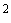 